Зарегистрировано в Минюсте России 23 июля 2021 г. N 64365МИНИСТЕРСТВО ТРУДА И СОЦИАЛЬНОЙ ЗАЩИТЫ РОССИЙСКОЙ ФЕДЕРАЦИИПРИКАЗот 29 июня 2021 г. N 431нОБ УТВЕРЖДЕНИИ ПРОФЕССИОНАЛЬНОГО СТАНДАРТА"ОПЕРАТОР МЕТАЛЛОРЕЖУЩИХ СТАНКОВ С ЧИСЛОВЫМПРОГРАММНЫМ УПРАВЛЕНИЕМ"В соответствии с пунктом 16 Правил разработки и утверждения профессиональных стандартов, утвержденных постановлением Правительства Российской Федерации от 22 января 2013 г. N 23 (Собрание законодательства Российской Федерации, 2013, N 4, ст. 293; 2014, N 39, ст. 5266), приказываю:1. Утвердить прилагаемый профессиональный стандарт "Оператор металлорежущих станков с числовым программным управлением".2. Установить, что настоящий приказ вступает в силу с 1 марта 2022 г. и действует до 1 марта 2028 г.МинистрА.О.КОТЯКОВУтвержденприказом Министерства трудаи социальной защитыРоссийской Федерацииот 29 июня 2021 г. N 431нПРОФЕССИОНАЛЬНЫМ СТАНДАРТОПЕРАТОР МЕТАЛЛОРЕЖУЩИХ СТАНКОВ С ЧИСЛОВЫМПРОГРАММНЫМ УПРАВЛЕНИЕМI. Общие сведенияОсновная цель вида профессиональной деятельности:Группа занятий:Отнесение к видам экономической деятельности:II. Описание трудовых функций, входящихв профессиональный стандарт (функциональная карта видапрофессиональной деятельности)III. Характеристика обобщенных трудовых функций3.1. Обобщенная трудовая функцияДополнительные характеристики3.1.1. Трудовая функция3.1.2. Трудовая функция3.2. Обобщенная трудовая функцияДополнительные характеристики3.2.1. Трудовая функция3.2.2. Трудовая функция3.3. Обобщенная трудовая функцияДополнительные характеристики3.3.1. Трудовая функция3.3.2. Трудовая функция3.4. Обобщенная трудовая функцияДополнительные характеристики3.4.1. Трудовая функция3.4.2. Трудовая функция3.5. Обобщенная трудовая функцияДополнительные характеристики3.5.1. Трудовая функция3.5.2. Трудовая функция3.6. Обобщенная трудовая функцияДополнительные характеристики3.6.1. Трудовая функция3.6.2. Трудовая функция3.7. Обобщенная трудовая функцияДополнительные характеристики3.7.1. Трудовая функция3.7.2. Трудовая функция3.8. Обобщенная трудовая функцияДополнительные характеристики3.8.1. Трудовая функция3.8.2. Трудовая функцияIV. Сведения об организациях - разработчикахпрофессионального стандарта4.1. Ответственная организация-разработчик4.2. Наименования организаций-разработчиков--------------------------------<1> Общероссийский классификатор занятий.<2> Общероссийский классификатор видов экономической деятельности.<3> Приказ Минтруда России, Минздрава России от 31 декабря 2020 г. N 988н/1420н "Об утверждении перечня вредных и (или) опасных производственных факторов и работ, при выполнении которых проводятся обязательные предварительные медицинские осмотры при поступлении на работу и периодические медицинские осмотры" (зарегистрирован Минюстом России 29 января 2021 г., регистрационный N 62278); приказ Минздрава России от 28 января 2021 г. N 29н "Об утверждении Порядка проведения обязательных предварительных и периодических медицинских осмотров работников, предусмотренных частью четвертой статьи 213 Трудового кодекса Российской Федерации, перечня медицинских противопоказаний к осуществлению работ с вредными и (или) опасными производственными факторами, а также работам, при выполнении которых проводятся обязательные предварительные и периодические медицинские осмотры" (зарегистрирован Минюстом России 29 января 2021 г., регистрационный N 62277).<4> Постановление Правительства Российской Федерации от 16 сентября 2020 г. N 1479 "Об утверждении Правил противопожарного режима в Российской Федерации" (Собрание законодательства Российской Федерации, 2020, N 39, ст. 6056; 2021, N 3, ст. 593).<5> Постановление Минтруда России, Минобразования России от 13 января 2003 г. N 1/29 "Об утверждении Порядка обучения по охране труда и проверки знаний требований охраны труда работников организаций" (зарегистрировано Минюстом России 12 февраля 2003 г., регистрационный N 4209) с изменениями, внесенными приказом Минтруда России, Минобрнауки России от 30 ноября 2016 г. N 697н/1490 (зарегистрирован Минюстом России 16 декабря 2016 г., регистрационный N 44767).<6> Единый тарифно-квалификационный справочник работ и профессий рабочих, выпуск 2, раздел "Механическая обработка металлов и других материалов".<7> Общероссийский классификатор профессий рабочих, должностей служащих и тарифных разрядов.<8> Общероссийский классификатор специальностей по образованию.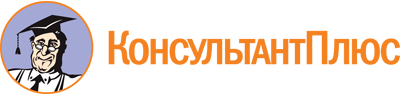 Приказ Минтруда России от 29.06.2021 N 431н
"Об утверждении профессионального стандарта "Оператор металлорежущих станков с числовым программным управлением"
(Зарегистрировано в Минюсте России 23.07.2021 N 64365)Документ предоставлен КонсультантПлюс

www.consultant.ru

Дата сохранения: 24.04.2023
 1477Регистрационный номерОбработка заготовок деталей машин на металлорежущих станках с числовым программным управлением (далее - ЧПУ)40.222(наименование вида профессиональной деятельности)КодОбеспечение качества и производительности изготовления деталей машин на металлорежущих станках с ЧПУ7223Станочники и наладчики металлообрабатывающих станков--(код ОКЗ <1>)(наименование)(код ОКЗ)(наименование)25.62Обработка металлических изделий механическая(код ОКВЭД <2>)(наименование вида экономической деятельности)Обобщенные трудовые функцииОбобщенные трудовые функцииТрудовые функцииТрудовые функцииТрудовые функцииТрудовые функциикоднаименованиеуровень квалификациинаименованиекодуровень (подуровень) квалификацииAИзготовление простых деталей типа тел вращения на токарных универсальных станках с ЧПУ2Обработка заготовки простой детали типа тела вращения с точностью размеров по 12 - 14-му квалитету на токарном универсальном станке с ЧПУA/01.22AИзготовление простых деталей типа тел вращения на токарных универсальных станках с ЧПУ2Контроль параметров простой детали типа тела вращения с точностью размеров по 12 - 14-му квалитету, изготовленной на токарном универсальном станке с ЧПУA/02.22BИзготовление простых деталей не типа тел вращения на универсальных сверлильных, фрезерных или расточных станках с ЧПУ2Обработка заготовки простой детали не типа тела вращения с точностью размеров по 12 - 14-му квалитету на сверлильном, фрезерном или расточном станке с ЧПУB/01.22BИзготовление простых деталей не типа тел вращения на универсальных сверлильных, фрезерных или расточных станках с ЧПУ2Контроль параметров простой детали не типа тела вращения с точностью размеров по 12 - 14-му квалитету, изготовленной на универсальном сверлильном, фрезерном или расточном станке с ЧПУB/02.22CИзготовление деталей средней сложности типа тел вращения на токарных станках с ЧПУ с многопозиционной револьверной головкой3Обработка заготовки детали средней сложности типа тела вращения с точностью размеров до 8-го квалитета на токарном станке с ЧПУ с многопозиционной револьверной головкойC/01.33CИзготовление деталей средней сложности типа тел вращения на токарных станках с ЧПУ с многопозиционной револьверной головкой3Контроль параметров детали средней сложности типа тела вращения с точностью размеров до 8-го квалитета, изготовленной на токарном станке с ЧПУ с многопозиционной револьверной головкойC/02.33DИзготовление деталей средней сложности не типа тел вращения на 3-координатных сверлильно-фрезерно-расточных обрабатывающих центрах с ЧПУ3Обработка заготовки детали средней сложности не типа тела вращения с точностью размеров до 8-го квалитета на 3-координатном сверлильно-фрезерно-расточном обрабатывающем центре с ЧПУD/01.33DИзготовление деталей средней сложности не типа тел вращения на 3-координатных сверлильно-фрезерно-расточных обрабатывающих центрах с ЧПУ3Контроль параметров детали средней сложности не типа тела вращения с точностью размеров до 8-го квалитета, изготовленной на 3-координатном сверлильно-фрезерно-расточном обрабатывающем центре с ЧПУD/02.33EИзготовление сложных деталей типа тел вращения на токарных станках с ЧПУ с приводным инструментом3Обработка заготовки сложной детали типа тела вращения с точностью размеров до 7-го квалитета на токарном станке с ЧПУ с приводным инструментомE/01.33EИзготовление сложных деталей типа тел вращения на токарных станках с ЧПУ с приводным инструментом3Контроль параметров сложной детали типа тела вращения с точностью размеров до 7-го квалитета, изготовленной на токарном станке с ЧПУ с приводным инструментомE/02.33FИзготовление сложных деталей не типа тел вращения на 3-координатных сверлильно-фрезерно-расточных обрабатывающих центрах с ЧПУ с дополнительной осью3Обработка заготовки сложной детали не типа тела вращения с точностью размеров до 7-го квалитета на 3-координатном сверлильно-фрезерно-расточном обрабатывающем центре с ЧПУ с дополнительной осьюF/01.33FИзготовление сложных деталей не типа тел вращения на 3-координатных сверлильно-фрезерно-расточных обрабатывающих центрах с ЧПУ с дополнительной осью3Контроль параметров сложной детали не типа тела вращения с точностью размеров до 7-го квалитета, изготовленной на 3-координатном сверлильно-фрезерно-расточном обрабатывающем центре с ЧПУ с дополнительной осьюF/02.33GИзготовление особо сложных деталей типа тел вращения на многокоординатных токарно-фрезерных обрабатывающих центрах с ЧПУ4Обработка заготовки особо сложной детали типа тела вращения с точностью размеров по 6-му и выше квалитету на многокоординатном токарно-фрезерном обрабатывающем центре с ЧПУG/01.44GИзготовление особо сложных деталей типа тел вращения на многокоординатных токарно-фрезерных обрабатывающих центрах с ЧПУ4Контроль параметров особо сложной детали типа тела вращения с точностью размеров по 6-му и выше квалитету, изготовленной на многокоординатном токарно-фрезерном обрабатывающем центре с ЧПУG/02.44HИзготовление особо сложных деталей не типа тел вращения на многокоординатных сверлильно-фрезерно-расточных обрабатывающих центрах с ЧПУ4Обработка заготовки особо сложной детали не типа тела вращения с точностью размеров по 6-му и выше квалитету на многокоординатном сверлильно-фрезерно-расточном обрабатывающем центре с ЧПУH/01.44HИзготовление особо сложных деталей не типа тел вращения на многокоординатных сверлильно-фрезерно-расточных обрабатывающих центрах с ЧПУ4Контроль параметров особо сложной детали не типа тела вращения с точностью размеров по 6-му и выше квалитету, изготовленной на многокоординатном сверлильно-фрезерно-расточном обрабатывающем центре с ЧПУH/02.44НаименованиеИзготовление простых деталей типа тел вращения на токарных универсальных станках с ЧПУКодAУровень квалификации2Происхождение обобщенной трудовой функцииОригиналXЗаимствовано из оригиналаКод оригиналаРегистрационный номер профессионального стандартаВозможные наименования должностей, профессийОператор токарных станков с числовым программным управлением 2-го разрядаТребования к образованию и обучениюСреднее общее образование и профессиональное обучение - программы профессиональной подготовки по профессиям рабочих, должностям служащих, программы переподготовки рабочих, служащихТребования к опыту практической работы-Особые условия допуска к работеПрохождение обязательных предварительных и периодических медицинских осмотров <3>Прохождение обучения мерам пожарной безопасности <4>Прохождение инструктажа по охране труда на рабочем месте <5>Другие характеристики-Наименование документаКодНаименование базовой группы, должности (профессии) или специальностиОКЗ7223Станочники и наладчики металлообрабатывающих станковЕТКС <6>§ 64Оператор станков с программным управлением 2-го разрядаОКПДТР <7>16045Оператор станков с программным управлениемНаименованиеОбработка заготовки простой детали типа тела вращения с точностью размеров по 12 - 14-му квалитету на токарном универсальном станке с ЧПУКодA/01.2Уровень (подуровень) квалификации2Происхождение трудовой функцииОригиналXЗаимствовано из оригиналаКод оригиналаРегистрационный номер профессионального стандартаТрудовые действияАнализ технологической и конструкторской документации на изготовление простой детали типа тела вращения на токарном универсальном станке с ЧПУТрудовые действияПроверка технологической оснастки для изготовления простой детали типа тела вращения на токарном универсальном станке с ЧПУТрудовые действияУстановка заготовки простой детали типа тела вращения в приспособление токарного универсального станка с ЧПУТрудовые действияЗапуск токарного универсального станка с ЧПУ для изготовления простой детали типа тела вращенияТрудовые действияЗапуск управляющей программы для обработки заготовки простой детали типа тела вращенияТрудовые действияКонтроль состояния режущих инструментов и (или) режущих пластин для изготовления простой детали типа тела вращения на токарном универсальном станке с ЧПУТрудовые действияКонтроль процесса изготовления простой детали типа тела вращения на токарном универсальном станке с ЧПУНеобходимые уменияПрименять технологическую и конструкторскую документацию на изготовление простой детали типа тела вращения на токарном универсальном станке с ЧПУНеобходимые уменияУстанавливать заготовку простой детали типа тела вращения в приспособление токарного универсального станка с ЧПУНеобходимые уменияКонтролировать базирование и закрепление заготовки простой детали типа тела вращения в универсальном приспособлении на токарном универсальном станке с ЧПУНеобходимые уменияПроверять надежность закрепления заготовки простой детали типа тела вращения в приспособлении и прилегание заготовки к установочным поверхностям приспособленияНеобходимые уменияЗапускать токарный универсальный станок с ЧПУНеобходимые уменияЧитать управляющую программу для обработки заготовки простой детали типа тела вращения на токарном универсальном станке с ЧПУНеобходимые уменияЗапускать управляющую программу для обработки заготовки простой детали типа тела вращения на токарном универсальном станке с ЧПУНеобходимые уменияВыполнять процесс обработки заготовки простой детали типа тела вращения на токарном универсальном станке с ЧПУНеобходимые уменияКонтролировать визуально процесс обработки заготовки простой детали типа тела вращения на токарном универсальном станке с ЧПУНеобходимые уменияКонтролировать состояние режущих инструментов и (или) режущих пластин для изготовления простой детали типа тела вращения на токарном универсальном станке с ЧПУНеобходимые уменияПроверять наличие смазочно-охлаждающей жидкости в баке токарного универсального станка с ЧПУНеобходимые знанияПравила чтения технологической и конструкторской документацииНеобходимые знанияУсловное обозначение технологических баз, используемое в технологической документацииНеобходимые знанияУстройство, основные узлы, принципы работы и правила эксплуатации универсальных приспособлений, используемых для установки заготовок и изготовления простых деталей типа тел вращения на токарных универсальных станках с ЧПУНеобходимые знанияСпособы контроля надежности крепления заготовок в приспособлениях и прилегания заготовок к установочным поверхностямНеобходимые знанияОсновные механизмы и узлы токарных универсальных станков с ЧПУ и принципы их работыНеобходимые знанияНазначение органов управления токарных универсальных станков с ЧПУНеобходимые знанияИнтерфейс устройства ЧПУ токарных универсальных станков с ЧПУНеобходимые знанияНазначение и правила применения режущих инструментов на токарных станках с ЧПУНеобходимые знанияПравила технической эксплуатации и ухода за универсальными токарными станками с ЧПУНеобходимые знанияG-кодыНеобходимые знанияОсновные команды управления токарным универсальным станком с ЧПУНеобходимые знанияПравила технической эксплуатации токарных универсальных станков с ЧПУ и ухода за нимиНеобходимые знанияКлассификация, маркировка и физико-механические свойства конструкционных и инструментальных материаловНеобходимые знанияТребования охраны труда при работе со смазочно-охлаждающими жидкостямиНеобходимые знанияТребования охраны труда, пожарной, промышленной, экологической и электробезопасностиДругие характеристики-НаименованиеКонтроль параметров простой детали типа тела вращения с точностью размеров по 12 - 14-му квалитету, изготовленной на токарном универсальном станке с ЧПУКодA/02.2Уровень (подуровень) квалификации2Происхождение трудовой функцииОригиналXЗаимствовано из оригиналаКод оригиналаРегистрационный номер профессионального стандартаТрудовые действияВизуальное определение дефектов обработанных поверхностей простой детали типа тела вращения, изготовленной на токарном универсальном станке с ЧПУТрудовые действияКонтроль линейных размеров простой детали типа тела вращения, изготовленной на токарном универсальном станке с ЧПУ, по 12 - 14-му квалитетуТрудовые действияКонтроль точности формы и взаимного расположения поверхностей простой детали типа тела вращения, изготовленной на токарном универсальном станке с ЧПУ, с точностью до 14-й степени точностиТрудовые действияКонтроль шероховатости поверхностей простой детали типа тела вращения, изготовленной на токарном универсальном станке с ЧПУ, по параметру Ra 6,3...12,5Необходимые уменияВыявлять визуально дефекты обработанных поверхностей простой детали типа тела вращения, изготовленной на токарном универсальном станке с ЧПУНеобходимые уменияПрименять универсальные контрольно-измерительные приборы и инструменты для измерения и контроля линейных размеров простой детали типа тела вращения, изготовленной на токарном универсальном станке с ЧПУ, с точностью до 12 - 14-го квалитетаНеобходимые уменияПрименять универсальные контрольно-измерительные приборы и инструменты для измерения и контроля точности формы и взаимного расположения обработанных поверхностей простой детали типа тела вращения, изготовленной на токарном универсальном станке с ЧПУ, с точностью до 14-й степени точностиНеобходимые уменияКонтролировать шероховатость поверхностей простой детали типа тела вращения, изготовленной на токарном универсальном станке с ЧПУ, визуально-тактильными методамиНеобходимые уменияПроверять соответствие измеренных параметров простой детали типа тела вращения, изготовленной на универсальном токарном станке с ЧПУ, чертежуНеобходимые знанияПравила чтения технологической и конструкторской документацииНеобходимые знанияОбозначения на рабочих чертежах деталей допусков и посадок типовых соединений, допусков форм и взаимного расположения поверхностей, параметров шероховатости поверхностейНеобходимые знанияСистема допусков и посадок, степеней точности; квалитеты и параметры шероховатостиНеобходимые знанияВиды дефектов поверхностей и способы их предупреждения и устраненияНеобходимые знанияВиды, конструкции, назначение, возможности и правила использования контрольно-измерительных инструментов для измерения и контроля шероховатости по параметру Ra 6,3...12,5Необходимые знанияВиды, конструкции, назначение, возможности и правила использования контрольно-измерительных инструментов для измерения и контроля линейных размеров по 12 - 14-му квалитетуНеобходимые знанияВиды, конструкции, назначение, возможности и правила использования контрольно-измерительных инструментов для измерения и контроля точности формы и взаимного расположения с точностью до 14-й степени точностиНеобходимые знанияМашиностроительное черчение в объеме, необходимом для выполнения работыНеобходимые знанияТребования охраны труда, пожарной, промышленной, экологической и электробезопасностиДругие характеристики-НаименованиеИзготовление простых деталей не типа тел вращения на универсальных сверлильных, фрезерных или расточных станках с ЧПУКодBУровень квалификации2Происхождение обобщенной трудовой функцииОригиналXЗаимствовано из оригиналаКод оригиналаРегистрационный номер профессионального стандартаВозможные наименования должностей, профессийОператор сверлильных, фрезерных, расточных станков с числовым программным управлением 2-го разрядаТребования к образованию и обучениюСреднее общее образование и профессиональное обучение - программы профессиональной подготовки по профессиям рабочих, должностям служащих, программы переподготовки рабочих, служащихТребования к опыту практической работы-Особые условия допуска к работеПрохождение обязательных предварительных и периодических медицинских осмотровПрохождение обучения мерам пожарной безопасностиПрохождение инструктажа по охране труда на рабочем местеДругие характеристики-Наименование документаКодНаименование базовой группы, должности (профессии) или специальностиОКЗ7223Станочники и наладчики металлообрабатывающих станковЕТКС§ 64Оператор станков с программным управлением 2-го разрядаОКПДТР16045Оператор станков с программным управлениемНаименованиеОбработка заготовки простой детали не типа тела вращения с точностью размеров по 12 - 14-му квалитету на сверлильном, фрезерном или расточном станке с ЧПУКодB/01.2Уровень (подуровень) квалификации2Происхождение трудовой функцииОригиналXЗаимствовано из оригиналаКод оригиналаРегистрационный номер профессионального стандартаТрудовые действияАнализ технологической и конструкторской документации на изготовление простых деталей не типа тел вращения на универсальном сверлильном, фрезерном или расточном станке с ЧПУТрудовые действияПроверка технологической оснастки для изготовления простой детали не типа тела вращения на универсальном сверлильном, фрезерном или расточном станке с ЧПУТрудовые действияУстановка заготовки простой детали не типа тела вращения в универсальных приспособлениях универсального сверлильного, фрезерного или расточного станка с ЧПУТрудовые действияЗапуск универсального сверлильного, фрезерного или расточного станка с ЧПУ для изготовления простой детали не типа тела вращенияТрудовые действияЗапуск управляющей программы для обработки заготовки простой детали не типа тела вращения на универсальном сверлильном, фрезерном или расточном станке с ЧПУТрудовые действияКонтроль состояния режущих инструментов и (или) режущих пластин для изготовления простой детали не типа тела вращения на универсальном сверлильном, фрезерном или расточном станке с ЧПУТрудовые действияКонтроль процесса изготовления простой детали не типа тела вращения на универсальном сверлильном, фрезерном или расточном станке с ЧПУНеобходимые уменияПрименять технологическую и конструкторскую документацию на изготовление простой детали не типа тела вращения на универсальном сверлильном, фрезерном или расточном станке с ЧПУНеобходимые уменияУстанавливать заготовку для изготовления простой детали не типа тела вращения в приспособление на столе универсального сверлильного, фрезерного или расточного станка с ЧПУНеобходимые уменияКонтролировать базирование и закрепление заготовки простой детали не типа тела вращения в универсальном приспособлении на универсальном сверлильном, фрезерном или расточном станке с ЧПУНеобходимые уменияПроверять надежность закрепления заготовки простых деталей не типа тел вращения в универсальных приспособлениях и прилегание заготовки к установочным поверхностям приспособления универсального сверлильного, фрезерного или расточного станка с ЧПУНеобходимые уменияЗапускать универсальный сверлильный, фрезерный или расточной станок с ЧПУНеобходимые уменияЧитать управляющую программу для обработки заготовки простой детали не типа тела вращения на универсальном сверлильном, фрезерном или расточном станке с ЧПУНеобходимые уменияЗапускать управляющую программу для обработки заготовки простой детали не типа тела вращения на универсальном сверлильном, фрезерном или расточном станке с ЧПУНеобходимые уменияВыполнять процесс обработки заготовки простой детали на универсальном сверлильном, фрезерном или расточном станке с ЧПУНеобходимые уменияКонтролировать визуально процесс обработки заготовки простой детали не типа тела вращения на универсальном сверлильном, фрезерном или расточном станке с ЧПУНеобходимые уменияКонтролировать состояние режущих инструментов и (или) режущих пластин для изготовления простой детали не типа тела вращения на универсальном сверлильном, фрезерном или расточном станке с ЧПУНеобходимые уменияПроверять наличие смазочно-охлаждающей жидкости в баке универсального сверлильного, фрезерного или расточного станка с ЧПУНеобходимые знанияПравила чтения технологической и конструкторской документацииНеобходимые знанияУсловное обозначение технологических баз, используемое в технологической документацииНеобходимые знанияУстройство, основные узлы, принципы работы и правила эксплуатации универсальных приспособлений, используемых для установки и изготовления простых деталей на универсальных сверлильных, фрезерных, расточных станках с ЧПУНеобходимые знанияСпособы контроля надежности крепления заготовок в приспособлениях и прилегания заготовок к установочным поверхностямНеобходимые знанияОсновные механизмы и узлы универсальных сверлильных, фрезерных, расточных станков с ЧПУ и принципы их работыНеобходимые знанияНазначение органов управления универсальных сверлильных, фрезерных, расточных станков с ЧПУНеобходимые знанияИнтерфейс устройства ЧПУ универсальных сверлильных, фрезерных, расточных станковНеобходимые знанияНазначение и правила применения режущих инструментов на сверлильных, фрезерных, расточных станках с ЧПУНеобходимые знанияПравила ухода за универсальными сверлильными, фрезерными, расточными станками с ЧПУ, их технической эксплуатацииНеобходимые знанияG-кодыНеобходимые знанияОсновные команды управления универсальными сверлильными, фрезерными, расточными станками с ЧПУНеобходимые знанияКлассификация, маркировка и физико-механические свойства конструкционных и инструментальных материаловНеобходимые знанияТребования охраны труда при работе со смазочно-охлаждающими жидкостямиНеобходимые знанияТребования охраны труда, пожарной, промышленной, экологической и электробезопасностиДругие характеристики-НаименованиеКонтроль параметров простой детали не типа тела вращения с точностью размеров по 12 - 14-му квалитету, изготовленной на универсальном сверлильном, фрезерном или расточном станке с ЧПУКодB/02.2Уровень (подуровень) квалификации2Происхождение трудовой функцииОригиналXЗаимствовано из оригиналаКод оригиналаРегистрационный номер профессионального стандартаТрудовые действияВизуальное определение дефектов обработанных поверхностей простой детали не типа тела вращения, изготовленной на универсальном сверлильном, фрезерном или расточном станке с ЧПУТрудовые действияКонтроль линейных размеров простой детали не типа тела вращения, изготовленной на универсальном сверлильном, фрезерном или расточном станке с ЧПУ, по 12 - 14-му квалитетуТрудовые действияКонтроль точности формы и взаимного расположения поверхностей простой детали не типа тела вращения, изготовленной на универсальном сверлильном, фрезерном или расточном станке с ЧПУ, с точностью до 14-й степени точностиТрудовые действияКонтроль шероховатости поверхностей простой детали не типа тела вращения, изготовленной на универсальном сверлильном, фрезерном или расточном станке с ЧПУ, по параметру Ra 6,3...12,5Необходимые уменияВыявлять визуально дефекты обработанных поверхностей простой детали не типа тела вращения, изготовленной на универсальном сверлильном, фрезерном или расточном станке с ЧПУНеобходимые уменияПрименять универсальные контрольно-измерительные приборы и инструменты для измерения и контроля линейных размеров простой детали не типа тела вращения, изготовленной на универсальном сверлильном, фрезерном или расточном станке с ЧПУ, с точностью до 12 - 14-го квалитетаНеобходимые уменияКонтролировать шероховатость поверхностей простой детали не типа тела вращения, изготовленной на универсальном сверлильном, фрезерном или расточном станке с ЧПУ, визуально-тактильными методамиНеобходимые уменияПрименять универсальные контрольно-измерительные приборы и инструменты для измерения и контроля точности формы и взаимного расположения обработанных поверхностей простой детали не типа тела вращения, изготовленной на универсальном сверлильном, фрезерном или расточном станке с ЧПУ, с точностью до 14-й степени точностиНеобходимые уменияПроверять соответствие измеренных параметров простой детали не типа тела вращения, изготовленной на универсальном сверлильном, фрезерном или расточном станке с ЧПУ, чертежуНеобходимые знанияПравила чтения технологической и конструкторской документацииНеобходимые знанияОбозначения на рабочих чертежах деталей допусков и посадок типовых соединений, допусков форм и взаимного расположения поверхностей, параметров шероховатости поверхностейНеобходимые знанияСистема допусков и посадок, степеней точности; квалитеты и параметры шероховатостиНеобходимые знанияВиды дефектов поверхностей и способы их предупреждения и устраненияНеобходимые знанияВиды, конструкции, назначение, возможности и правила использования контрольно-измерительных инструментов для измерения и контроля шероховатости по параметру Ra 6,3...12,5Необходимые знанияВиды, конструкции, назначение, возможности и правила использования контрольно-измерительных инструментов для измерения и контроля точности формы и взаимного расположения с точностью до 14-й степени точностиНеобходимые знанияВиды, конструкции, назначение, возможности и правила использования контрольно-измерительных инструментов для измерения и контроля линейных размеров по 12 - 14-му квалитетуНеобходимые знанияМашиностроительное черчение в объеме, необходимом для выполнения работыНеобходимые знанияТребования охраны труда, пожарной, промышленной, экологической и электробезопасностиДругие характеристики-НаименованиеИзготовление деталей средней сложности типа тел вращения на токарных станках с ЧПУ с многопозиционной револьверной головкойКодCУровень квалификации3Происхождение обобщенной трудовой функцииОригиналXЗаимствовано из оригиналаКод оригиналаРегистрационный номер профессионального стандартаВозможные наименования должностей, профессийОператор токарных станков с числовым программным управлением 3-го разрядаТребования к образованию и обучениюСреднее общее образование и профессиональное обучение - программы профессиональной подготовки по профессиям рабочих, должностям служащих, программы переподготовки рабочих, служащихТребования к опыту практической работыНе менее шести месяцев оператором токарных станков с числовым программным управлением 2-го разрядаОсобые условия допуска к работеПрохождение обязательных предварительных и периодических медицинских осмотровПрохождение обучения мерам пожарной безопасностиПрохождение инструктажа по охране труда на рабочем местеДругие характеристики-Наименование документаКодНаименование базовой группы, должности (профессии) или специальностиОКЗ7223Станочники и наладчики металлообрабатывающих станковЕТКС§ 65Оператор станков с программным управлением 3-го разрядаОКПДТР16045Оператор станков с программным управлениемНаименованиеОбработка заготовки детали средней сложности типа тела вращения с точностью размеров до 8-го квалитета на токарном станке с ЧПУ с многопозиционной револьверной головкойКодC/01.3Уровень (подуровень) квалификации3Происхождение трудовой функцииОригиналXЗаимствовано из оригиналаКод оригиналаРегистрационный номер профессионального стандартаТрудовые действияАнализ технологической и конструкторской документации на изготовление детали средней сложности типа тела вращения на токарном станке с ЧПУ с многопозиционной револьверной головкойТрудовые действияПодготовка технологической оснастки для изготовления детали средней сложности типа тела вращения на токарном станке с ЧПУ с многопозиционной револьверной головкойТрудовые действияУстановка заготовки детали средней сложности типа тела вращения в универсальных и специальных приспособлениях токарного станка с ЧПУ с многопозиционной револьверной головкойТрудовые действияЗапуск токарного станка с ЧПУ с многопозиционной револьверной головкойТрудовые действияЗапуск управляющей программы для обработки заготовки детали средней сложности типа тела вращения на токарном станке с ЧПУ с многопозиционной револьверной головкойТрудовые действияКонтроль работы основных механизмов и системы программного управления токарного станка с ЧПУ с многопозиционной револьверной головкойТрудовые действияКонтроль состояния режущих инструментов и (или) режущих пластин для изготовления детали средней сложности на токарном станке с ЧПУ с многопозиционной револьверной головкойТрудовые действияКонтроль процесса изготовления детали средней сложности типа тела вращения на токарном станке с ЧПУ с многопозиционной револьверной головкойНеобходимые уменияПрименять технологическую и конструкторскую документацию на изготовление детали средней сложности типа тела вращения на токарном станке с ЧПУ с многопозиционной револьверной головкойНеобходимые уменияОпределять технологические базы, установленные технологической документацией на изготовление детали средней сложности типа тела вращения, на токарном станке с ЧПУ с многопозиционной револьверной головкойНеобходимые уменияАнализировать схемы базирования заготовки для изготовления детали средней сложности типа тела вращения на токарном станке с ЧПУ с многопозиционной револьверной головкойНеобходимые уменияУстанавливать заготовку для изготовления детали средней сложности типа тела вращения в приспособление токарного станка с ЧПУ с многопозиционной револьверной головкойНеобходимые уменияКонтролировать базирование и закрепление заготовки детали средней сложности типа тела вращения в универсальных приспособлениях на токарном станке с ЧПУ с многопозиционной револьверной головкойНеобходимые уменияПроверять надежность закрепления заготовки детали средней сложности типа тела вращения в приспособлениях и прилегание заготовки к установочным поверхностям приспособления на станке с ЧПУ с многопозиционной револьверной головкойНеобходимые уменияЗапускать токарный станок с многопозиционной револьверной головкой с устройства ЧПУНеобходимые уменияЗапускать управляющую программу для обработки заготовки детали средней сложности типа тела вращения на токарном станке с многопозиционной револьверной головкой с устройства ЧПУНеобходимые уменияВыполнять процесс обработки заготовки деталей средней сложности на токарном станке с многопозиционной револьверной головкойНеобходимые уменияВыбирать управляющую программу из памяти устройства ЧПУ токарного станка с многопозиционной револьверной головкойНеобходимые уменияЧитать управляющую программу для обработки заготовки детали средней сложности типа тела вращения на токарном станке с многопозиционной револьверной головкойНеобходимые уменияВыполнять процесс обработки заготовки детали средней сложности типа тела вращения на токарном станке с ЧПУ с многопозиционной револьверной головкойНеобходимые уменияКонтролировать процесс отработки управляющей программы обработки заготовки детали средней сложности типа тела вращения по экрану устройства ЧПУ токарного станка с многопозиционной револьверной головкойНеобходимые уменияКонтролировать состояние режущих инструментов и (или) режущих пластин для изготовления детали средней сложности типа тела вращения на токарном станке с многопозиционной револьверной головкойНеобходимые уменияПроверять исправность элементов управления оборудования и кнопок аварийной остановки токарного станка с ЧПУ с многопозиционной револьверной головкойНеобходимые уменияПроверять наличие смазочно-охлаждающей жидкости в баке токарного станка с ЧПУ с многопозиционной револьверной головкойНеобходимые уменияРегулировать подачу смазочно-охлаждающей жидкости с устройства ЧПУ токарного станка с многопозиционной револьверной головкойНеобходимые знанияПравила чтения технической документацииНеобходимые знанияУсловное обозначение технологических баз, используемое в технологической документацииНеобходимые знанияКлассификация, устройство, основные узлы, принципы работы и правила эксплуатации универсальных и специальных приспособлений, используемых для установки заготовки детали средней сложности типа тела вращения на токарном станке с многопозиционной револьверной головкойНеобходимые знанияОсновные механизмы и узлы токарных станков с ЧПУ с многопозиционной револьверной головкой и принципы их работыНеобходимые знанияНазначение органов управления токарных станков с ЧПУ с многопозиционной револьверной головкойНеобходимые знанияПравила ухода за токарным станком с ЧПУ с многопозиционной револьверной головкой и его технической эксплуатацииНеобходимые знанияУстройство и виды револьверных головокНеобходимые знанияПравила настройки, регулирования универсальных и специальных приспособленийНеобходимые знанияСпособы контроля надежности крепления заготовок в приспособлениях и прилегания заготовок к установочным поверхностямНеобходимые знанияУстройство и принцип работы однотипных токарных станков с ЧПУ с многопозиционной револьверной головкойНеобходимые знанияИнтерфейсы устройства ЧПУ токарных станков с ЧПУ с многопозиционной револьверной головкойНеобходимые знанияG-кодыНеобходимые знанияОсновные команды управления токарным станком с ЧПУ с многопозиционной револьверной головкойНеобходимые знанияКлассификация, маркировка и физико-механические свойства конструкционных и инструментальных материаловНеобходимые знанияНазначение и правила применения режущих инструментов на токарных станках с ЧПУ с многопозиционной револьверной головкойНеобходимые знанияТребования охраны труда при работе со смазочно-охлаждающими жидкостямиНеобходимые знанияТребования охраны труда, пожарной, промышленной, экологической и электробезопасностиДругие характеристики-НаименованиеКонтроль параметров детали средней сложности типа тела вращения с точностью размеров до 8-го квалитета, изготовленной на токарном станке с ЧПУ с многопозиционной револьверной головкойКодC/02.3Уровень (подуровень) квалификации3Происхождение трудовой функцииОригиналXЗаимствовано из оригиналаКод оригиналаРегистрационный номер профессионального стандартаТрудовые действияВизуальное определение дефектов обработанных поверхностей детали средней сложности типа тела вращения, изготовленной на токарном станке с ЧПУ с многопозиционной револьверной головкойТрудовые действияКонтроль линейных размеров детали средней сложности типа тела вращения, изготовленной на токарном станке с ЧПУ с многопозиционной револьверной головкой, до 8-го квалитетаТрудовые действияКонтроль точности формы и взаимного расположения поверхностей детали средней сложности типа тела вращения, изготовленной на токарном станке с ЧПУ с многопозиционной револьверной головкой, с точностью до 9-й степени точностиТрудовые действияКонтроль шероховатости обработанных поверхностей детали средней сложности типа тела вращения, изготовленной на токарном станке с многопозиционной револьверной головкой, по параметру Ra 3,2...6,3Трудовые действияКонтроль угловых размеров обработанных поверхностей детали средней сложности типа тела вращения, изготовленной на токарном станке с многопозиционной револьверной головкой, до 9-й степени точностиНеобходимые уменияВыявлять визуально дефекты обработанных поверхностей детали средней сложности типа тела вращения, изготовленной на токарном станке с ЧПУ с многопозиционной револьверной головкойНеобходимые уменияПрименять универсальные контрольно-измерительные приборы и инструменты для измерения и контроля линейных размеров детали средней сложности типа тела вращения, изготовленной на токарном станке с многопозиционной револьверной головкой, с точностью до 8-го квалитетаНеобходимые уменияПрименять универсальные контрольно-измерительные инструменты и приборы для измерения и контроля шероховатости обработанных поверхностей детали средней сложности типа тела вращения, изготовленной на токарном станке с многопозиционной револьверной головкой, по параметру Ra 3,2...6,3Необходимые уменияПрименять универсальные и специальные контрольно-измерительные приборы и инструменты для измерения и контроля точности формы и взаимного расположения обработанных поверхностей детали средней сложности типа тела вращения, изготовленной на токарном станке с многопозиционной револьверной головкой, до 9-й степени точностиНеобходимые уменияПрименять универсальные, специальные контрольно-измерительные приборы и инструменты для измерения и контроля угловых размеров детали средней сложности типа тела вращения, изготовленной на токарном станке с многопозиционной револьверной головкой, с точностью до 9-й степени точностиНеобходимые уменияПрименять шаблоны для контроля точности внутренних поверхностей детали средней сложности типа тела вращения, изготовленной на токарном станке с многопозиционной револьверной головкой, с точностью до 9-й степени точностиНеобходимые уменияПроверять соответствие измеренных параметров детали средней сложности типа тела вращения, изготовленной на токарном станке с ЧПУ с многопозиционной револьверной головкой, чертежуНеобходимые знанияПравила чтения технологической и конструкторской документацииНеобходимые знанияОбозначения на рабочих чертежах деталей допусков и посадок типовых соединений, допусков форм и взаимного расположения поверхностей, параметров шероховатости поверхностейНеобходимые знанияСистема допусков и посадок, степеней точности; квалитеты и параметры шероховатостиНеобходимые знанияВиды дефектов поверхностей и способы их предупреждения и устраненияНеобходимые знанияВиды, конструкции, назначение, возможности и правила использования контрольно-измерительных инструментов для измерения и контроля шероховатости по параметру Ra 3,2...6,3Необходимые знанияВиды, конструкции, назначение, возможности и правила использования контрольно-измерительных инструментов для измерения и контроля формы и взаимного расположения до 9-й степени точностиНеобходимые знанияВиды, конструкции, назначение, возможности и правила использования контрольно-измерительных инструментов для измерения и контроля линейных размеров до 8-го квалитетаНеобходимые знанияВиды, конструкции, назначение, возможности и правила использования контрольно-измерительных инструментов для измерения и контроля угловых размеров до 9-й степени точностиНеобходимые знанияПравила работы с шаблонами и мерами для контроля формы обработанной поверхности с точностью до 9-й степени точностиНеобходимые знанияМашиностроительное черчение в объеме, необходимом для выполнения работыНеобходимые знанияТребования охраны труда, пожарной, промышленной, экологической и электробезопасностиДругие характеристики-НаименованиеИзготовление деталей средней сложности не типа тел вращения на 3-координатных сверлильно-фрезерно-расточных обрабатывающих центрах с ЧПУКодDУровень квалификации3Происхождение обобщенной трудовой функцииОригиналXЗаимствовано из оригиналаКод оригиналаРегистрационный номер профессионального стандартаВозможные наименования должностей, профессийОператор сверлильно-фрезерно-расточных станков с числовым программным управлением 3-го разрядаТребования к образованию и обучениюСреднее общее образование и профессиональное обучение - программы профессиональной подготовки по профессиям рабочих, должностям служащих, программы переподготовки рабочих, служащихТребования к опыту практической работыНе менее шести месяцев оператором сверлильных, фрезерных или расточных станков с числовым программным управлением 2-го разрядаОсобые условия допуска к работеПрохождение обязательных предварительных и периодических медицинских осмотровПрохождение обучения мерам пожарной безопасностиПрохождение инструктажа по охране труда на рабочем местеДругие характеристики-Наименование документаКодНаименование базовой группы, должности (профессии) или специальностиОКЗ7223Станочники и наладчики металлообрабатывающих станковЕТКС§ 65Оператор станков с программным управлением 3-го разрядаОКПДТР16045Оператор станков с программным управлениемНаименованиеОбработка заготовки детали средней сложности не типа тела вращения с точностью размеров до 8-го квалитета на 3-координатном сверлильно-фрезерно-расточном обрабатывающем центре с ЧПУКодD/01.3Уровень (подуровень) квалификации3Трудовые действияАнализ технологической и конструкторской документации на изготовление детали средней сложности не типа тела вращения на 3-координатном сверлильно-фрезерно-расточном обрабатывающем центре с ЧПУТрудовые действияПодготовка технологической оснастки для изготовления детали средней сложности не типа тела вращения на 3-координатном сверлильно-фрезерно-расточном обрабатывающем центре с ЧПУТрудовые действияУстановка заготовки детали средней сложности не типа тела вращения в универсальных и специальных приспособлениях 3-координатного сверлильно-фрезерно-расточного обрабатывающего центра с ЧПУТрудовые действияЗапуск 3-координатного сверлильно-фрезерно-расточного обрабатывающего центра с ЧПУТрудовые действияЗапуск управляющей программы для обработки заготовки детали средней сложности не типа тела вращения на 3-координатном сверлильно-фрезерно-расточном обрабатывающем центре с ЧПУТрудовые действияКонтроль работы основных механизмов и системы программного управления 3-координатного сверлильно-фрезерно-расточного обрабатывающего центра с ЧПУТрудовые действияКонтроль состояния режущих инструментов и (или) режущих пластин для изготовления детали средней сложности не типа тела вращения на 3-координатном сверлильно-фрезерно-расточном обрабатывающем центре с ЧПУТрудовые действияКонтроль процесса изготовления детали средней сложности не типа тела вращения на 3-координатном сверлильно-фрезерно-расточном обрабатывающем центре с ЧПУНеобходимые уменияПрименять технологическую и конструкторскую документацию на изготовление детали средней сложности не типа тела вращения на 3-координатном сверлильно-фрезерно-расточном обрабатывающем центре с ЧПУНеобходимые уменияОпределять технологические базы, установленные технологической документацией на изготовление детали средней сложности не типа тела вращения, на 3-координатном сверлильно-фрезерно-расточном обрабатывающем центре с ЧПУНеобходимые уменияАнализировать схемы базирования заготовки детали средней сложности не типа тела вращения на 3-координатном сверлильно-фрезерно-расточном обрабатывающем центре с ЧПУНеобходимые уменияУстанавливать заготовку детали средней сложности не типа тела вращения в приспособление 3-координатного сверлильно-фрезерно-расточного обрабатывающего центра с ЧПУНеобходимые уменияКонтролировать базирование и закрепление заготовки детали средней сложности не типа тела вращения в универсальных и специальных приспособлениях 3-координатного сверлильно-фрезерно-расточного обрабатывающего центра с ЧПУНеобходимые уменияПроверять надежность закрепления заготовки детали средней сложности не типа тела вращения в приспособлении и прилегание заготовок к установочным поверхностям приспособления на 3-координатном сверлильно-фрезерно-расточном обрабатывающем центре с ЧПУНеобходимые уменияЗапускать 3-координатный сверлильно-фрезерно-расточной обрабатывающий центр с пульта управления устройства ЧПУНеобходимые уменияЗапускать управляющую программу для обработки заготовки детали средней сложности не типа тела вращения на 3-координатном сверлильно-фрезерно-расточном обрабатывающем центре с ЧПУНеобходимые уменияВыбирать управляющую программу из памяти устройства ЧПУ 3-координатного сверлильно-фрезерно-расточного обрабатывающего центра с ЧПУНеобходимые уменияЧитать управляющую программу для обработки заготовки детали средней сложности не типа тела вращенияНеобходимые уменияВыполнять процесс обработки заготовки детали средней сложности не типа тела вращения на 3-координатном сверлильно-фрезерно-расточном обрабатывающем центре с ЧПУНеобходимые уменияКонтролировать процесс отработки управляющей программы обработки заготовки детали средней сложности не типа тела вращения по экрану устройства ЧПУНеобходимые уменияКонтролировать состояние режущих инструментов и (или) режущих пластин для изготовления детали средней сложности не типа тела вращения на 3-координатном сверлильно-фрезерно-расточном обрабатывающем центре с ЧПУНеобходимые уменияПроверять исправность элементов управления оборудования и кнопок аварийной остановки 3-координатного сверлильно-фрезерно-расточного обрабатывающего центра с ЧПУНеобходимые уменияПроверять наличие смазочно-охлаждающей жидкости в баке 3-координатного сверлильно-фрезерно-расточного обрабатывающего центра с ЧПУНеобходимые уменияРегулировать подачу смазочно-охлаждающей жидкости с устройства ЧПУ 3-координатного сверлильно-фрезерно-расточного обрабатывающего центраНеобходимые знанияПравила чтения технической и конструкторской документацииНеобходимые знанияУсловное обозначение технологических баз, используемое в технологической документацииНеобходимые знанияКлассификация, устройство, основные узлы, принципы работы и правила эксплуатации универсальных и специальных приспособлений, используемых для установки и изготовления детали средней сложности не типа тела вращения на 3-координатном сверлильно-фрезерно-расточном обрабатывающем центреНеобходимые знанияСпособы контроля надежности крепления заготовок в приспособлениях и прилегания заготовок к установочным поверхностямНеобходимые знанияОсновные механизмы и узлы сверлильно-фрезерно-расточных станков с ЧПУ и принципы их работыНеобходимые знанияНазначение органов управления сверлильно-фрезерно-расточных обрабатывающих центров с ЧПУНеобходимые знанияИнтерфейс стойки системы управления ЧПУ 3-координатного сверлильно-фрезерно-расточного станкаНеобходимые знанияПравила ухода за сверлильно-фрезерно-расточными станками, их технической эксплуатацииНеобходимые знанияG-кодыНеобходимые знанияОсновные команды управления 3-координатными сверлильно-фрезерно-расточными станками с ЧПУНеобходимые знанияКлассификация, маркировка и физико-механические свойства конструкционных и инструментальных материаловНеобходимые знанияНазначение и правила применения режущих инструментов на сверлильно-фрезерно-расточных станках с ЧПУНеобходимые знанияТребования охраны труда при работе со смазочно-охлаждающими жидкостямиНеобходимые знанияТребования охраны труда, пожарной, промышленной, экологической и электробезопасностиДругие характеристики-НаименованиеКонтроль параметров детали средней сложности не типа тела вращения с точностью размеров до 8-го квалитета, изготовленной на 3-координатном сверлильно-фрезерно-расточном обрабатывающем центре с ЧПУКодD/02.3Уровень (подуровень) квалификации3Происхождение трудовой функцииОригиналXЗаимствовано из оригиналаКод оригиналаРегистрационный номер профессионального стандартаТрудовые действияВизуальное определение дефектов обработанных поверхностей детали средней сложности не типа тела вращения, изготовленной на 3-координатном сверлильно-фрезерно-расточном обрабатывающем центре с ЧПУТрудовые действияКонтроль линейных размеров детали средней сложности не типа тела вращения, изготовленной на 3-координатном сверлильно-фрезерно-расточном обрабатывающем центре с ЧПУ, до 8-го квалитетаТрудовые действияКонтроль точности формы и взаимного расположения поверхностей детали средней сложности не типа тела вращения, изготовленной на 3-координатном сверлильно-фрезерно-расточном обрабатывающем центре с ЧПУ, с точностью до 9-й степени точностиТрудовые действияКонтроль шероховатости поверхностей детали средней сложности не типа тела вращения, изготовленной на 3-координатном сверлильно-фрезерно-расточном обрабатывающем центре с ЧПУ, по параметру Ra 3,2...6,3Трудовые действияКонтроль угловых размеров обработанных поверхностей детали средней сложности не типа тела вращения, изготовленной на 3-координатном сверлильно-фрезерно-расточном обрабатывающем центре с ЧПУ, до 9-й степени точностиНеобходимые уменияВыявлять визуально дефекты обработанных поверхностей детали средней сложности не типа тела вращения, изготовленной на 3-координатном сверлильно-фрезерно-расточном обрабатывающем центре с ЧПУНеобходимые уменияПрименять универсальные контрольно-измерительные приборы и инструменты для измерения и контроля линейных размеров детали средней сложности не типа тела вращения, изготовленной на 3-координатном сверлильно-фрезерно-расточном обрабатывающем центре с ЧПУ, с точностью до 8-го квалитетаНеобходимые уменияПрименять универсальные контрольно-измерительные инструменты и приборы для измерения и контроля шероховатости поверхностей детали средней сложности не типа тела вращения, изготовленной на 3-координатном сверлильно-фрезерно-расточном обрабатывающем центре с ЧПУ, по параметру Ra 3,2.. 6,3Необходимые уменияПрименять универсальные и специальные контрольно-измерительные приборы и инструменты для измерения и контроля точности формы и взаимного расположения обработанных поверхностей детали средней сложности не типа тела вращения, изготовленной на 3-координатном сверлильно-фрезерно-расточном обрабатывающем центре с ЧПУ, до 9-й степени точностиНеобходимые уменияПрименять универсальные контрольно-измерительные приборы и инструменты для измерения и контроля угловых размеров детали средней сложности не типа тела вращения, изготовленной на 3-координатном сверлильно-фрезерно-расточном обрабатывающем центре с ЧПУ, с точностью до 9-й степени точностиНеобходимые уменияПрименять шаблоны для контроля точности внутренних поверхностей детали средней сложности не типа тела вращения, изготовленной на 3-координатном сверлильно-фрезерно-расточном обрабатывающем центре с ЧПУ, с точностью до 9-й степени точностиНеобходимые уменияПроверять соответствие измеренных параметров детали средней сложности не типа тела вращения, изготовленной на 3-координатном сверлильно-фрезерно-расточном обрабатывающем центре с ЧПУ, чертежуНеобходимые знанияПравила чтения технологической и конструкторской документацииНеобходимые знанияОбозначения на рабочих чертежах деталей допусков и посадок, допусков форм и взаимного расположения поверхностей, параметров шероховатости поверхностейНеобходимые знанияСистема допусков и посадок, степеней точности; квалитеты и параметры шероховатостиНеобходимые знанияВиды дефектов поверхностей и способы их предупреждения и устраненияНеобходимые знанияВиды, конструкции, назначение, возможности и правила использования контрольно-измерительных инструментов для измерения и контроля шероховатости по параметру Ra 3,2...6,3Необходимые знанияВиды, конструкции, назначение, возможности и правила использования контрольно-измерительных инструментов для измерения и контроля точности формы и взаимного расположения до 9-й степени точностиНеобходимые знанияВиды, конструкции, назначение, возможности и правила использования контрольно-измерительных инструментов для измерения и контроля линейных размеров до 8-го квалитетаНеобходимые знанияВиды, конструкции, назначение, возможности и правила использования контрольно-измерительных инструментов для измерения и контроля угловых размеров до 9-й степени точностиНеобходимые знанияПравила работы с шаблонами и мерами для контроля формы обработанной поверхности с точностью до 9-й степени точностиНеобходимые знанияМашиностроительное черчение в объеме, необходимом для выполнения работыНеобходимые знанияТребования охраны труда, пожарной, промышленной, экологической и электробезопасностиДругие характеристики-НаименованиеИзготовление сложных деталей типа тел вращения на токарных станках с ЧПУ с приводным инструментомКодEУровень квалификации3Происхождение обобщенной трудовой функцииОригиналXЗаимствовано из оригиналаКод оригиналаРегистрационный номер профессионального стандартаВозможные наименования должностей, профессийОператор токарных станков с числовым программным управлением 4-го разрядаТребования к образованию и обучениюСреднее общее образование и профессиональное обучение - программы профессиональной подготовки по профессиям рабочих, должностям служащих, программы переподготовки рабочих, служащих, программы повышения квалификации рабочих, служащихилиСреднее профессиональное образование - программы подготовки квалифицированных рабочих, служащихТребования к опыту практической работыНе менее одного года оператором токарных станков с числовым программным управлением 3-го разряда для прошедших профессиональное обучениеОсобые условия допуска к работеПрохождение обязательных предварительных и периодических медицинских осмотровПрохождение обучения мерам пожарной безопасностиПрохождение инструктажа по охране труда на рабочем местеДругие характеристики-Наименование документаКодНаименование базовой группы, должности (профессии) или специальностиОКЗ7223Станочники и наладчики металлообрабатывающих станковЕТКС§ 66Оператор станков с программным управлением 4-го разрядаОКПДТР16045Оператор станков с программным управлениемОКСО <8>2.15.01.26Токарь-универсалНаименованиеОбработка заготовки сложной детали типа тела вращения с точностью размеров до 7-го квалитета на токарном станке с ЧПУ с приводным инструментомКодE/01.3Уровень (подуровень) квалификации3Происхождение трудовой функцииОригиналXЗаимствовано из оригиналаКод оригиналаРегистрационный номер профессионального стандартаТрудовые действияАнализ технологической и конструкторской документации на изготовление сложной детали типа тела вращения на токарном станке с ЧПУ с приводным инструментомТрудовые действияПодготовка технологической оснастки для изготовления сложной детали типа тела вращения на токарном станке с ЧПУ с приводным инструментомТрудовые действияУстановка заготовки сложной детали типа тела вращения в универсальных и специальных приспособлениях токарного станка с ЧПУ с приводным инструментомТрудовые действияЗапуск токарного станка с ЧПУ с приводным инструментомТрудовые действияВвод управляющей программы для обработки заготовки сложной детали типа тела вращения в устройство ЧПУ токарного станка с приводным инструментомТрудовые действияЗапуск управляющей программы для обработки заготовки сложной детали типа тела вращения на токарном станке с ЧПУ с приводным инструментомТрудовые действияКорректировка управляющей программы для обработки заготовки сложной детали типа тела вращения на токарном станке с ЧПУ с приводным инструментомТрудовые действияКонтроль работы основных механизмов и системы программного управления токарного станка с ЧПУ с приводным инструментомТрудовые действияКонтроль процесса изготовления сложной детали типа тела вращения на токарном станке с ЧПУ с приводным инструментомТрудовые действияКонтроль состояния режущих инструментов и (или) режущих пластин для изготовления сложной детали типа тела вращения на токарном станке с ЧПУ с приводным инструментомТрудовые действияНастройка системы подачи смазочно-охлаждающей жидкости токарного станка с ЧПУ с приводным инструментомТрудовые действияОдновременная обработка заготовок сложных деталей типа тел вращения на нескольких однотипных токарных станках с ЧПУ с приводным инструментом по одной управляющей программеНеобходимые уменияПрименять технологическую и конструкторскую документацию на изготовление сложной детали типа тела вращения на токарном станке с ЧПУ с приводным инструментомНеобходимые уменияОпределять технологические базы, установленные технологической документацией на изготовление сложной детали типа тела вращения, на токарном станке с ЧПУ с приводным инструментомНеобходимые уменияАнализировать схемы базирования заготовки для изготовления сложной детали типа тела вращения на токарном станке с ЧПУ с приводным инструментомНеобходимые уменияАнализировать установленные режимы обработки заготовки сложной детали на токарном станке с ЧПУ с приводным инструментомНеобходимые уменияУстанавливать заготовку для изготовления сложной детали типа тела вращения в универсальных и специальных приспособлениях токарного станка с ЧПУ с приводным инструментомНеобходимые уменияПроверять надежность закрепления заготовки сложной детали типа тела вращения в приспособлении и прилегание заготовок к установочным поверхностям приспособленияНеобходимые уменияКонтролировать базирование и закрепление заготовки сложной детали типа тела вращения в универсальных и специальных приспособлениях на токарном станке с ЧПУ с приводным инструментомНеобходимые уменияЗапускать токарный станок с приводным инструментом с пульта управления устройства ЧПУНеобходимые уменияВводить управляющую программу в устройство ЧПУ токарного станка с приводным инструментомНеобходимые уменияПроверять визуально управляющую программу для обработки заготовки сложной детали типа тела вращения на наличие или отсутствие ошибокНеобходимые уменияЗапускать управляющую программу для обработки заготовок сложных деталей типа тел вращения на токарных станках с ЧПУ с приводным инструментомНеобходимые уменияКонтролировать процесс отработки управляющей программы обработки заготовки сложной детали типа тела вращения по экрану устройства ЧПУНеобходимые уменияПользоваться простыми стандартными токарными циклами устройства ЧПУНеобходимые уменияВыполнять процесс обработки заготовки сложной детали типа тела вращения на токарном станке с ЧПУ с приводным инструментомНеобходимые уменияУправлять режимами обработки с пульта управления устройства ЧПУ токарного станка с приводным инструментом во время процесса обработки заготовки сложной детали типа тела вращенияНеобходимые уменияОсуществлять переустановку заготовки сложной детали в шпинделе станка для изготовления сложных деталей типа тел вращения при смене управляющей программыНеобходимые уменияОсуществлять промывку и продувку готовой сложной детали типа тела вращенияНеобходимые уменияПроизводить замену режущих инструментов и (или) съемных режущих пластин для обработки заготовок сложных деталей типа тел вращенияНеобходимые уменияПроверять исправность основных механизмов и системы программного управления токарного станка с ЧПУ с приводным инструментомНеобходимые уменияВыполнять регламентные работы по техническому обслуживанию токарного станка с ЧПУ с приводным инструментомНеобходимые уменияПроверять наличие смазочно-охлаждающей жидкости в баке токарного станка с ЧПУ с приводным инструментомНеобходимые уменияНастраивать систему подачи смазочно-охлаждающей жидкости токарного станка с ЧПУ с приводным инструментомНеобходимые уменияУправлять группой однотипных токарных станков с ЧПУ с приводным инструментомНеобходимые знанияПравила чтения технологической и конструкторской документацииНеобходимые знанияУсловное обозначение технологических баз, используемое в технологической документацииНеобходимые знанияКлассификация, устройство, основные узлы, принципы работы и правила эксплуатации универсальных и специальных приспособлений, используемых для установки и изготовления сложных деталей типа тел вращения на токарных станках с ЧПУ с приводным инструментомНеобходимые знанияОсновные механизмы и узлы токарных станков с ЧПУ с приводным инструментом и принципы их работыНеобходимые знанияНазначение органов управления токарных станков с ЧПУ с приводным инструментомНеобходимые знанияРегламент работ по обслуживанию токарных станков с ЧПУ с приводным инструментомНеобходимые знанияСпособы контроля надежности крепления заготовок в приспособлениях и прилегания заготовок к установочным поверхностямНеобходимые знанияПравила настройки, регулирования универсальных и специальных приспособленийНеобходимые знанияУстройство и принцип работы токарных станков с ЧПУ с приводным инструментомНеобходимые знанияОсновные системы ЧПУ, применяемые в токарных станках с ЧПУ с приводным инструментомНеобходимые знанияИнтерфейс стойки системы управления ЧПУ токарного станка с ЧПУ с приводным инструментомНеобходимые знанияG-кодыНеобходимые знанияОсновные команды системы устройства ЧПУ, применяемые в токарных станках с ЧПУ с приводным инструментомНеобходимые знанияКлассификация, маркировка и физико-механические свойства конструкционных и инструментальных материаловНеобходимые знанияНазначение и правила применения основных и приводных режущих инструментов на токарных станках с ЧПУНеобходимые знанияКинематические схемы токарных станков с ЧПУ с приводным инструментомНеобходимые знанияКомпоновки токарных станков с ЧПУ с приводным инструментомНеобходимые знанияПравила назначения основных режимов обработки токарных станков с ЧПУ с приводным инструментомНеобходимые знанияВиды износа режущих инструментов для токарной обработкиНеобходимые знанияВиды используемой оснастки для установки режущих инструментов на токарные станки с ЧПУ с приводным инструментомНеобходимые знанияПравила настройки системы подачи смазочно-охлаждающей жидкости в зону обработки токарных станковНеобходимые знанияОсновные команды управления токарным станком с ЧПУ с приводным инструментомНеобходимые знанияТребования охраны труда при работе со смазочно-охлаждающими жидкостямиНеобходимые знанияТребования охраны труда, пожарной, промышленной, экологической и электробезопасностиДругие характеристики-НаименованиеКонтроль параметров сложной детали типа тела вращения с точностью размеров до 7-го квалитета, изготовленной на токарном станке с ЧПУ с приводным инструментомКодE/02.3Уровень (подуровень) квалификации3Происхождение трудовой функцииОригиналXЗаимствовано из оригиналаКод оригиналаРегистрационный номер профессионального стандартаТрудовые действияВизуальное определение дефектов обработанных поверхностей сложной детали типа тела вращения, изготовленной на токарном станке с ЧПУ с приводным инструментомТрудовые действияКонтроль линейных размеров сложной детали типа тела вращения, изготовленной на токарном станке с ЧПУ с приводным инструментом, до 7-го квалитетаТрудовые действияКонтроль точности формы и взаимного расположения поверхностей сложной детали типа тела вращения, изготовленной на токарном станке с ЧПУ с приводным инструментом, с точностью до 8-й степени точностиТрудовые действияКонтроль шероховатости обработанных поверхностей сложной детали типа тела вращения, изготовленной на токарном станке с ЧПУ с приводным инструментом, по параметру Ra 1,6...3,2Трудовые действияКонтроль угловых размеров обработанных поверхностей сложной детали типа тела вращения, изготовленной на токарном станке с ЧПУ с приводным инструментом, до 8-й степени точностиНеобходимые уменияВыявлять визуально дефекты обработанных поверхностей сложной детали типа тела вращения, изготовленной на токарном станке с ЧПУ с приводным инструментомНеобходимые уменияПрименять универсальные, специальные контрольно-измерительные приборы и инструменты для измерения и контроля линейных размеров сложной детали типа тела вращения, изготовленной на токарном станке с ЧПУ с приводным инструментом, с точностью до 7-го квалитетаНеобходимые уменияПрименять универсальные, специальные контрольно-измерительные инструменты и приборы для измерения и контроля шероховатости поверхностей сложной детали типа тела вращения, изготовленной на токарном станке с ЧПУ с приводным инструментом, по параметру Ra 1,6...3,2Необходимые уменияПрименять универсальные, специальные контрольно-измерительные приборы и инструменты для измерения и контроля взаимного расположения и контроля точности формы поверхностей сложной детали типа тела вращения, изготовленной на токарном станке с ЧПУ с приводным инструментом, по параметру Ra 1,6...3,2, с точностью до 8-й степени точностиНеобходимые уменияПрименять универсальные, специальные контрольно-измерительные приборы и инструменты для измерения и контроля угловых размеров сложной детали типа тела вращения, изготовленной на токарном станке с ЧПУ с приводным инструментом, по параметру Ra 1,6...3,2, с точностью до 8-й степени точностиНеобходимые уменияПрименять шаблоны для контроля точности внутренних поверхностей сложной детали типа тела вращения, изготовленной на токарном станке с ЧПУ с приводным инструментом, с точностью до 9-й степени точностиНеобходимые уменияПроверять соответствие измеренных параметров сложной детали типа тела вращения, изготовленной на токарном станке с ЧПУ с приводным инструментом, чертежуНеобходимые знанияПравила чтения технологической и конструкторской документацииНеобходимые знанияОбозначения на рабочих чертежах деталей допусков и посадок, допусков форм и взаимного расположения поверхностей, параметров шероховатости поверхностейНеобходимые знанияСистема допусков и посадок, степеней точности; квалитеты и параметры шероховатостиНеобходимые знанияВиды дефектов поверхностей и способы их предупреждения и устраненияНеобходимые знанияВиды, конструкция, назначение и правила применения универсальных, специальных контрольно-измерительных приборов и инструментов для измерения и контроля шероховатости по параметру Ra 1,6...3,2Необходимые знанияВиды, конструкции, назначение, возможности и правила использования контрольно-измерительных инструментов и приспособлений для измерения и контроля точности формы и взаимного расположения поверхностей с точностью до 8-й степени точностиНеобходимые знанияНазначение и правила применения универсальных, специальных контрольно-измерительных приборов и инструментов для измерения и контроля линейных размеров с точностью до 7-го квалитетаНеобходимые знанияВиды, конструкции, назначение, возможности и правила использования контрольно-измерительных инструментов для измерения и контроля угловых размеров с точностью до 8-й степени точностиНеобходимые знанияПравила работы с шаблонами и мерами для контроля точности формы обработанной поверхности с точностью до 8-й степени точностиНеобходимые знанияМашиностроительное черчение в объеме, необходимом для выполнения работыНеобходимые знанияТребования охраны труда, пожарной, промышленной, экологической и электробезопасностиДругие характеристики-НаименованиеИзготовление сложных деталей не типа тел вращения на 3-координатных сверлильно-фрезерно-расточных обрабатывающих центрах с ЧПУ с дополнительной осьюКодFУровень квалификации3Происхождение обобщенной трудовой функцииОригиналXЗаимствовано из оригиналаКод оригиналаРегистрационный номер профессионального стандартаВозможные наименования должностей, профессийОператор сверлильно-фрезерно-расточных станков с числовым программным управлением 4-го разрядаТребования к образованию и обучениюСреднее общее образование и профессиональное обучение - программы профессиональной подготовки по профессиям рабочих, должностям служащих, программы переподготовки рабочих, служащих, программы повышения квалификации рабочих, служащихилиСреднее профессиональное образование - программы подготовки квалифицированных рабочих, служащихТребования к опыту практической работыНе менее одного года оператором фрезерных станков с числовым программным управлением 3-го разряда для прошедших профессиональное обучениеОсобые условия допуска к работеПрохождение обязательных предварительных и периодических медицинских осмотровПрохождение обучения мерам пожарной безопасностиПрохождение инструктажа по охране труда на рабочем местеДругие характеристики-Наименование документаКодНаименование базовой группы, должности (профессии) или специальностиОКЗ7223Станочники и наладчики металлообрабатывающих станковЕТКС§ 66Оператор станков с программным управлением 4-го разрядаОКПДТР16045Оператор станков с программным управлениемОКСО2.15.01.27Фрезеровщик-универсалНаименованиеОбработка заготовки сложной детали не типа тела вращения с точностью размеров до 7-го квалитета на 3-координатном сверлильно-фрезерно-расточном обрабатывающем центре с ЧПУ с дополнительной осьюКодF/01.3Уровень (подуровень) квалификации3Происхождение трудовой функцииОригиналXЗаимствовано из оригиналаКод оригиналаРегистрационный номер профессионального стандартаТрудовые действияАнализ технологической и конструкторской документации на изготовление сложной детали не типа тела вращения на 3-координатном сверлильно-фрезерно-расточном обрабатывающем центре с ЧПУ с дополнительной осьюТрудовые действияПодготовка технологической оснастки для изготовления сложной детали не типа тела вращения на 3-координатном сверлильно-фрезерно-расточном обрабатывающем центре с ЧПУ с дополнительной осьюТрудовые действияУстановка заготовки сложной детали не типа тела вращения в универсальных и специальных приспособлениях на рабочем столе 3-координатного сверлильно-фрезерно-расточного обрабатывающего центра с ЧПУ с дополнительной осьюТрудовые действияЗапуск 3-координатного сверлильно-фрезерно-расточного обрабатывающего центра с ЧПУ с дополнительной осьюТрудовые действияВвод управляющей программы для обработки заготовки сложной детали не типа тела вращения в устройство ЧПУ 3-координатного сверлильно-фрезерно-расточного обрабатывающего центра с дополнительной осьюТрудовые действияЗапуск управляющей программы для обработки заготовки сложной детали не типа тела вращения на 3-координатном сверлильно-фрезерно-расточном обрабатывающем центре с ЧПУ с дополнительной осьюТрудовые действияКорректировка управляющей программы обработки заготовки сложной детали не типа тела вращения на 3-координатном сверлильно-фрезерно-расточном обрабатывающем центре с ЧПУ с дополнительной осьюТрудовые действияКонтроль работы основных механизмов и системы программного управления 3-координатного сверлильно-фрезерно-расточного обрабатывающего центра с ЧПУ с дополнительной осьюТрудовые действияКонтроль процесса изготовления сложной детали не типа тела вращения на 3-координатном сверлильно-фрезерно-расточном обрабатывающем центре с ЧПУ с дополнительной осьюТрудовые действияКонтроль состояния режущих инструментов и (или) режущих пластин для изготовления сложной детали не типа тела вращения на 3-координатном сверлильно-фрезерно-расточном обрабатывающем центре с ЧПУ с дополнительной осьюТрудовые действияНастройка системы подачи смазочно-охлаждающей жидкости 3-координатного сверлильно-фрезерно-расточного обрабатывающего центра с ЧПУ с дополнительной осьюТрудовые действияОдновременная обработка заготовок сложных деталей не типа тел вращения на нескольких однотипных 3-координатных сверлильно-фрезерно-расточных обрабатывающих центрах с ЧПУ с дополнительной осью по одной управляющей программеНеобходимые уменияПрименять технологическую и конструкторскую документацию на изготовление сложной детали не типа тела вращения на 3-координатном сверлильно-фрезерно-расточном обрабатывающем центре с ЧПУ с дополнительной осьюНеобходимые уменияОпределять технологические базы, установленные технологической документацией на изготовление сложной детали не типа тела вращения, на 3-координатном сверлильно-фрезерно-расточном обрабатывающем центре с ЧПУ с дополнительной осьюНеобходимые уменияАнализировать схемы базирования заготовки для изготовления сложной детали не типа тела вращения на 3-координатном сверлильно-фрезерно-расточном обрабатывающем центре с ЧПУ с дополнительной осьюНеобходимые уменияАнализировать установленные режимы обработки заготовки сложной детали не типа тела вращения на 3-координатном сверлильно-фрезерно-расточном обрабатывающем центре с ЧПУ с дополнительной осьюНеобходимые уменияУстанавливать заготовку для изготовления сложной детали не типа тела вращения в универсальных и специальных приспособлениях 3-координатного сверлильно-фрезерно-расточного обрабатывающего центра с ЧПУ с дополнительной осьюНеобходимые уменияПроверять надежность закрепления заготовки сложной детали не типа тела вращения в приспособлениях и прилегание заготовки к установочным поверхностям приспособленияНеобходимые уменияКонтролировать базирование и закрепление заготовки сложной детали не типа тела вращения в универсальных и специальных приспособлениях на 3-координатном сверлильно-фрезерно-расточном обрабатывающем центре с ЧПУ с дополнительной осьюНеобходимые уменияЗапускать 3-координатный сверлильно-фрезерно-расточный обрабатывающий центр с дополнительной осью с пульта управления ЧПУНеобходимые уменияВводить управляющую программу для обработки заготовки сложной детали не типа тела вращения в устройство ЧПУ 3-координатного сверлильно-фрезерно-расточного обрабатывающего центра с дополнительной осьюНеобходимые уменияПроверять визуально управляющую программу для обработки заготовки сложной детали не типа тела вращения на наличие или отсутствие ошибокНеобходимые уменияЗапускать управляющую программу для обработки заготовки сложной детали не типа тела вращения на 3-координатном сверлильно-фрезерно-расточном обрабатывающем центре с ЧПУ с дополнительной осьюНеобходимые уменияКонтролировать процесс отработки управляющей программы для обработки заготовки сложной детали не типа тела вращения по экрану устройства ЧПУНеобходимые уменияПользоваться простыми стандартными сверлильными, фрезерными и расточными циклами устройства ЧПУНеобходимые уменияВыполнять процесс обработки заготовки сложной детали не типа тела вращения на 3-координатном сверлильно-фрезерно-расточном обрабатывающем центре с ЧПУ с дополнительной осьюНеобходимые уменияУправлять режимами обработки с устройства ЧПУ 3-координатного сверлильно-фрезерно-расточного обрабатывающего центра с дополнительной осью во время процесса изготовления сложной детали не типа тела вращенияНеобходимые уменияОсуществлять переустановку заготовки сложной детали не типа тела вращения на рабочем столе станка при смене управляющей программыНеобходимые уменияОсуществлять промывку и продувку готовой сложной детали не типа тела вращенияНеобходимые уменияПроизводить замену режущих инструментов и (или) съемных режущих пластин для обработки заготовки сложной детали не типа тела вращенияНеобходимые уменияПроверять исправность основных механизмов и системы программного управления 3-координатного сверлильно-фрезерно-расточного обрабатывающего центра с дополнительной осьюНеобходимые уменияВыполнять регламентные работы по техническому обслуживанию 3-координатного сверлильно-фрезерно-расточного обрабатывающего центра с ЧПУ с дополнительной осьюНеобходимые уменияПроверять наличие смазочно-охлаждающей жидкости в баке 3-координатного сверлильно-фрезерно-расточного обрабатывающего центра с дополнительной осьюНеобходимые уменияНастраивать систему подачи смазочно-охлаждающей жидкости 3-координатного сверлильно-фрезерно-расточного обрабатывающего центра с ЧПУ с дополнительной осьюНеобходимые уменияУправлять группой однотипных 3-координатных сверлильно-фрезерно-расточных обрабатывающих центров с ЧПУ с дополнительной осьюНеобходимые знанияПравила чтения технологической и конструкторской документацииНеобходимые знанияУсловное обозначение технологических баз, используемое в технологической документацииНеобходимые знанияКлассификация, устройство, основные узлы, принципы работы и правила эксплуатации универсальных и специальных приспособлений, используемых для установки и изготовления сложных деталей на 3-координатных сверлильно-фрезерно-расточных обрабатывающих центрах с ЧПУ с дополнительной осьюНеобходимые знанияОсновные механизмы и узлы 3-координатных сверлильно-фрезерно-расточных обрабатывающих центров с ЧПУ с дополнительной осью и принципы их работыНеобходимые знанияНазначение органов управления 3-координатных сверлильно-фрезерно-расточных обрабатывающих центров с ЧПУ с дополнительной осьюНеобходимые знанияРегламент работ по обслуживанию 3-координатных сверлильно-фрезерно-расточных обрабатывающих центров с ЧПУ с дополнительной осьюНеобходимые знанияСпособы контроля надежности крепления заготовок в приспособлениях и прилегания заготовок к установочным поверхностямНеобходимые знанияПравила настройки, регулирования универсальных и специальных приспособленийНеобходимые знанияУстройство и принцип работы 3-координатных сверлильно-фрезерно-расточных обрабатывающих центров с ЧПУ с дополнительной осьюНеобходимые знанияВиды, устройство, назначение наклонно-поворотных столовНеобходимые знанияОсновные системы ЧПУ, применяемые в 3-координатных сверлильно-фрезерно-расточных обрабатывающих центрахНеобходимые знанияИнтерфейс стойки системы управления ЧПУ 3-координатного сверлильно-фрезерно-расточного обрабатывающего центра с ЧПУ с дополнительной осьюНеобходимые знанияG-кодыНеобходимые знанияОсновные команды системы устройства ЧПУ, применяемые в 3-координатных сверлильно-фрезерно-расточных обрабатывающих центрах с ЧПУНеобходимые знанияКлассификация, маркировка и физико-механические свойства конструкционных и инструментальных материаловНеобходимые знанияНазначение и правила применения режущих инструментов на 3-координатных сверлильно-фрезерно-расточных обрабатывающих центрах с ЧПУ с дополнительной осьюНеобходимые знанияКинематические схемы 3-координатных сверлильно-фрезерно-расточных обрабатывающих центров с ЧПУ с дополнительной осьюНеобходимые знанияКомпоновки 3-координатных сверлильно-фрезерно-расточных обрабатывающих центров с ЧПУ с дополнительной осьюНеобходимые знанияПравила ухода за 3-координатным сверлильно-фрезерно-расточным обрабатывающим центром с ЧПУ с дополнительной осью, его технической эксплуатацииНеобходимые знанияПравила назначения основных режимов обработки сверлильно-фрезерно-расточных обрабатывающих центров с ЧПУНеобходимые знанияВиды износа режущих инструментов для сверлильно-фрезерно-расточной обработкиНеобходимые знанияВиды используемой оснастки для установки режущих инструментов на 3-координатный сверлильно-фрезерно-расточный обрабатывающий центр с ЧПУ с дополнительной осьюНеобходимые знанияПравила настройки системы подачи смазочно-охлаждающей жидкости в зону обработки 3-координатных сверлильно-фрезерно-расточных обрабатывающих центров с ЧПУ с дополнительной осьюНеобходимые знанияОсновные команды управления 3-координатными сверлильно-фрезерно-расточными обрабатывающими центрами с ЧПУ с дополнительной осьюНеобходимые знанияТребования охраны труда при работе со смазочно-охлаждающими жидкостямиНеобходимые знанияТребования охраны труда, пожарной, промышленной, экологической и электробезопасностиДругие характеристики-НаименованиеКонтроль параметров сложной детали не типа тела вращения с точностью размеров до 7-го квалитета, изготовленной на 3-координатном сверлильно-фрезерно-расточном обрабатывающем центре с ЧПУ с дополнительной осьюКодF/02.3Уровень (подуровень) квалификации3Происхождение трудовой функцииОригиналXЗаимствовано из оригиналаКод оригиналаРегистрационный номер профессионального стандартаТрудовые действияВизуальное определение дефектов обработанных поверхностей сложных деталей не типа тел вращения, изготовленных на 3-координатном сверлильно-фрезерно-расточном обрабатывающем центре с ЧПУ с дополнительной осьюТрудовые действияКонтроль линейных размеров сложной детали не типа тела вращения, изготовленной 3-координатном сверлильно-фрезерно-расточном обрабатывающем центре с ЧПУ с дополнительной осью, до 7-го квалитетаТрудовые действияКонтроль шероховатости обработанных поверхностей сложных деталей не типа тел вращения, изготовленных на 3-координатном сверлильно-фрезерно-расточном обрабатывающем центре с ЧПУ с дополнительной осью, по параметру Ra 1,6...3,2Трудовые действияКонтроль точности формы и взаимного расположения обработанных поверхностей сложной детали не типа тела вращения, изготовленной на 3-координатном сверлильно-фрезерно-расточном обрабатывающем центре с ЧПУ с дополнительной осью, с точностью до 8-й степени точностиТрудовые действияКонтроль угловых размеров обработанных поверхностей сложной детали не типа тела вращения, изготовленной на 3-координатном сверлильно-фрезерно-расточном обрабатывающем центре с ЧПУ с дополнительной осью, до 8-й степени точностиНеобходимые уменияВыявлять визуально дефекты обработанных поверхностей сложной детали не типа тела вращения, изготовленной на 3-координатном сверлильно-фрезерно-расточном обрабатывающем центре с ЧПУ с дополнительной осьюНеобходимые уменияПрименять универсальные, специальные контрольно-измерительные приборы и инструменты для измерения и контроля линейных размеров сложной детали не типа тела вращения, изготовленной на 3-координатном сверлильно-фрезерно-расточном обрабатывающем центре с ЧПУ с дополнительной осью, с точностью до 7-го квалитетаНеобходимые уменияПрименять универсальные, специальные контрольно-измерительные инструменты и приборы для измерения и контроля шероховатости поверхностей сложной детали не типа тела вращения, изготовленной на 3-координатном сверлильно-фрезерно-расточном обрабатывающем центре с ЧПУ с дополнительной осью, по параметру Ra 1,6...3,2Необходимые уменияПрименять универсальные, специальные контрольно-измерительные приборы и инструменты для измерения и контроля взаимного расположения и контроля точности формы поверхностей сложной детали не типа тела вращения, изготовленной на 3-координатном сверлильно-фрезерно-расточном обрабатывающем центре с ЧПУ с дополнительной осью, с точностью до 8-й степени точностиНеобходимые уменияПрименять универсальные, специальные контрольно-измерительные приборы и инструменты для измерения и контроля угловых размеров сложной детали не типа тела вращения, изготовленной на 3-координатном сверлильно-фрезерно-расточном обрабатывающем центре с ЧПУ с дополнительной осью, с точностью до 8-й степени точностиНеобходимые уменияПроверять соответствие измеренных параметров сложной детали не типа тела вращения, изготовленной на 3-координатном сверлильно-фрезерно-расточном обрабатывающем центре с ЧПУ с дополнительной осью, чертежуНеобходимые знанияПравила чтения технологической и конструкторской документацииНеобходимые знанияОбозначения на рабочих чертежах деталей допусков и посадок, допусков форм и взаимного расположения поверхностей, параметров шероховатости поверхностейНеобходимые знанияСистема допусков и посадок, степеней точности; квалитеты и параметры шероховатостиНеобходимые знанияВиды дефектов поверхностей и способы его предупреждения и устраненияНеобходимые знанияНазначение и правила применения универсальных, специальных контрольно-измерительных приборов и инструментов для измерения и контроля линейных размеров с точностью до 7-го квалитетаНеобходимые знанияПравила работы с шаблонами и мерами для контроля формы обработанной поверхности с точностью до 8-й степени точностиНеобходимые знанияВиды, конструкции, назначение, возможности и правила использования контрольно-измерительных инструментов и приспособлений для измерения и контроля точности формы и взаимного расположения поверхностей с погрешностью не выше 8-й степени точностиНеобходимые знанияВиды, конструкции, назначение, возможности и правила использования контрольно-измерительных инструментов для измерения и контроля угловых размеров с точностью до 8-й степени точностиНеобходимые знанияВиды, конструкции, назначение, возможности и правила использования контрольно-измерительных инструментов для измерения и контроля шероховатости по параметру Ra 6,3...12,5Необходимые знанияВиды универсальных, специальных контрольно-измерительных инструментовНеобходимые знанияНаименование и свойства материалов, крепежных и нормализованных деталей и узлов, стандарты на нихНеобходимые знанияМашиностроительное черчение в объеме, необходимом для выполнения работыНеобходимые знанияТребования охраны труда, пожарной, промышленной, экологической и электробезопасностиДругие характеристики-НаименованиеИзготовление особо сложных деталей типа тел вращения на многокоординатных токарно-фрезерных обрабатывающих центрах с ЧПУКодGУровень квалификации4Происхождение обобщенной трудовой функцииОригиналXЗаимствовано из оригиналаКод оригиналаРегистрационный номер профессионального стандартаВозможные наименования должностей, профессийОператор токарных станков с числовым программным управлением 5-го разрядаТребования к образованию и обучениюСреднее общее образование и профессиональное обучение - программы профессиональной подготовки по профессиям рабочих, должностям служащих, программы переподготовки рабочих, служащих, программы повышения квалификации рабочих, служащихилиСреднее профессиональное образование - программы подготовки квалифицированных рабочих, служащихТребования к опыту практической работыНе менее двух лет оператором токарных станков с числовым программным управлением 4-го разряда для прошедших профессиональное обучениеНе менее одного года оператором токарных станков с числовым программным управлением 4-го разряда при наличии среднего профессионального образованияОсобые условия допуска к работеПрохождение обязательных предварительных и периодических медицинских осмотровПрохождение обучения мерам пожарной безопасностиПрохождение инструктажа по охране труда на рабочем местеДругие характеристики-Наименование документаКодНаименование базовой группы, должности (профессии) или специальностиОКЗ7223Станочники и наладчики металлообрабатывающих станковЕТКС§ 67Оператор станков с программным управлением 5-го разрядаОКПДТР16045Оператор станков с программным управлениемОКСО2.15.01.26Токарь-универсалНаименованиеОбработка заготовки особо сложной детали типа тела вращения с точностью размеров по 6-му и выше квалитету на многокоординатном токарно-фрезерном обрабатывающем центре с ЧПУКодG/01.4Уровень (подуровень) квалификации4Происхождение трудовой функцииОригиналXЗаимствовано из оригиналаКод оригиналаРегистрационный номер профессионального стандартаТрудовые действияАнализ технологической и конструкторской документации на изготовление особо сложной детали типа тела вращения на многокоординатном токарно-фрезерном обрабатывающем центре с ЧПУТрудовые действияПодготовка технологической оснастки для изготовления особо сложной детали типа тела вращения на многокоординатном токарно-фрезерном обрабатывающем центре с ЧПУТрудовые действияУстановление последовательности обработки заготовки особо сложной детали типа тела вращения на многокоординатном токарно-фрезерном обрабатывающем центре с ЧПУТрудовые действияУстановка заготовки особо сложной детали типа тела вращения в универсальные и (или) специальные приспособления многокоординатного токарно-фрезерного обрабатывающего центра с ЧПУТрудовые действияРегулировка зажимных приспособлений для закрепления заготовки особо сложной детали типа тела вращения в шпинделе многокоординатного токарно-фрезерного обрабатывающего центра с ЧПУТрудовые действияКонтроль положения режущих инструментов для изготовления особо сложной детали типа тела вращения на многокоординатном токарно-фрезерном обрабатывающем центреТрудовые действияЗапуск многокоординатного токарно-фрезерного обрабатывающего центра с ЧПУТрудовые действияВвод управляющей программы для обработки заготовки особо сложной детали типа тела вращения на многокоординатном токарно-фрезерном обрабатывающем центре с ЧПУТрудовые действияЗапуск управляющей программы обработки заготовки особо сложной детали типа тела вращения на многокоординатном токарно-фрезерном обрабатывающем центре с ЧПУТрудовые действияПроверка отработки управляющей программы для обработки заготовки особо сложной детали типа тела вращения на устройстве ЧПУ многокоординатного токарно-фрезерного обрабатывающего центра с ЧПУ на холостом ходуТрудовые действияКорректировка режимов обработки заготовки особо сложной детали типа тела вращения на многокоординатном токарно-фрезерном обрабатывающем центреТрудовые действияКорректировка управляющей программы обработки заготовки особо сложной детали типа тела вращения на многокоординатном токарно-фрезерном обрабатывающем центреТрудовые действияКонтроль процесса изготовления особо сложной детали типа тела вращения на многокоординатном токарно-фрезерном обрабатывающем центреТрудовые действияКонтроль состояния режущих инструментов и (или) режущих пластин для изготовления особо сложной детали типа тела вращения на токарно-фрезерном обрабатывающем центре с ЧПУТрудовые действияКонтроль работы основных механизмов и системы программного управления многокоординатного токарно-фрезерного обрабатывающего центра с ЧПУТрудовые действияУправление перемещениями инструментов на многокоординатном токарно-фрезерном обрабатывающем центре в ручном режиме во время технических останововТрудовые действияУстранение мелких неисправностей в механической и электрической частях многокоординатного токарно-фрезерного обрабатывающего центра с ЧПУТрудовые действияНастройка системы подачи смазочно-охлаждающей жидкости многокоординатного токарно-фрезерного обрабатывающего центра с ЧПУТрудовые действияЗамена смазочно-охлаждающей жидкости в баке многокоординатного токарно-фрезерного обрабатывающего центра с ЧПУТрудовые действияОдновременная обработка заготовок на нескольких многокоординатных токарно-фрезерных обрабатывающих центрах с ЧПУ разного типаНеобходимые уменияПрименять технологическую и конструкторскую документацию на изготовление особо сложной детали типа тела вращения на многокоординатном токарно-фрезерном обрабатывающем центре с ЧПУНеобходимые уменияПрименять эксплуатационную документацию на многокоординатный токарно-фрезерный обрабатывающий центр с ЧПУНеобходимые уменияОпределять технологические базы, установленные технологической документацией на изготовление особо сложных деталей типа тел вращения, на многокоординатном токарно-фрезерном обрабатывающем центре с ЧПУНеобходимые уменияАнализировать установленные режимы обработки заготовки особо сложной детали типа тела вращения на многокоординатном токарно-фрезерном обрабатывающем центре с ЧПУНеобходимые уменияУстанавливать технологическую последовательность обработки заготовки особо сложной детали типа тела вращенияНеобходимые уменияУстанавливать заготовку для изготовления особо сложной детали типа тела вращения в универсальных и специальных приспособленияхНеобходимые уменияПереустанавливать заготовку для изготовления особо сложной детали типа тела вращения во время технических останововНеобходимые уменияКонтролировать базирование и закрепление заготовки особо сложной детали типа тела вращения в универсальных и специальных приспособлениях на токарно-фрезерном обрабатывающем центре с ЧПУНеобходимые уменияПроверять надежность закрепления заготовки особо сложной детали в приспособлении и прилегание заготовок к установочным поверхностям приспособленияНеобходимые уменияВизуально контролировать положение режущих инструментов для обработки заготовки особо сложной детали типа тела вращения на многокоординатном токарно-фрезерном обрабатывающем центре с ЧПУНеобходимые уменияИспользовать выносной пульт для работы с крупногабаритными токарно-фрезерными обрабатывающими центрами с ЧПУНеобходимые уменияЗапускать многокоординатный токарно-фрезерный обрабатывающий центр для изготовления особо сложной детали типа тела вращения с пульта управления устройства ЧПУНеобходимые уменияВводить управляющую программу в устройство ЧПУ многокоординатного токарно-фрезерного обрабатывающего центраНеобходимые уменияЗапускать управляющую программу для обработки заготовки особо сложной детали типа тела вращения на многокоординатном токарно-фрезерном обрабатывающем центре с ЧПУНеобходимые уменияКонтролировать процесс отработки управляющей программы обработки заготовки особо сложной детали типа тела вращения по экрану системы ЧПУ многокоординатного токарно-фрезерного обрабатывающего центра с ЧПУНеобходимые уменияКонтролировать состояние режущих инструментов и (или) режущих пластин для изготовления особо сложной детали типа тела вращения на многокоординатных токарно-фрезерных обрабатывающих центрах с ЧПУНеобходимые уменияВводить коррекцию на износ инструментов в таблицы корректоров устройства ЧПУ многокоординатного токарно-фрезерного обрабатывающего центраНеобходимые уменияУправлять режимами обработки с устройства ЧПУ многокоординатного токарно-фрезерного обрабатывающего центра во время процесса обработки заготовки особо сложной детали типа тела вращенияНеобходимые уменияКорректировать режимы обработки заготовки особо сложной детали типа тела вращения в тексте управляющей программыНеобходимые уменияПроизводить замену режущих инструментов и (или) съемных режущих пластин для обработки заготовки особо сложной детали типа тела вращения на многокоординатном токарно-фрезерном обрабатывающем центре с ЧПУНеобходимые уменияПроверять исправность основных механизмов и системы программного управления многокоординатного токарно-фрезерного обрабатывающего центра с ЧПУ для обработки особо сложной деталиНеобходимые уменияПроизводить мелкий ремонт в механической и электрической частях многокоординатного токарно-фрезерного обрабатывающего центра с ЧПУНеобходимые уменияОсуществлять промывку и продувку готовой особо сложной детали типа тела вращения и заготовки во время ее переустановкиНеобходимые уменияПроизводить замену смазочно-охлаждающей жидкости в баке многокоординатного токарно-фрезерного обрабатывающего центра с ЧПУНеобходимые уменияУправлять группой многокоординатных токарно-фрезерных обрабатывающих центров с ЧПУНеобходимые знанияПравила чтения технологической и конструкторской документацииНеобходимые знанияУсловное обозначение технологических баз, используемое в технологической документацииНеобходимые знанияУстройство и принцип работы многокоординатных токарно-фрезерных обрабатывающих центров с ЧПУНеобходимые знанияУстройство, основные узлы, принципы работы и правила эксплуатации универсальных и специальных приспособлений, используемых для установки и изготовления особо сложных деталей типа тел вращения на многокоординатных токарно-фрезерных обрабатывающих центрах с ЧПУНеобходимые знанияСпособы контроля надежности крепления заготовок в приспособлениях и прилегания заготовок к установочным поверхностямНеобходимые знанияОсновные механизмы и узлы многокоординатных токарно-фрезерных обрабатывающих центров с ЧПУ и принципы их работыНеобходимые знанияНазначение органов управления многокоординатных токарно-фрезерных обрабатывающих центров с ЧПУНеобходимые знанияОсновные системы ЧПУ, применяемые в многокоординатных токарно-фрезерных обрабатывающих центрах с ЧПУНеобходимые знанияИнтерфейс устройства ЧПУ и выносного пульта многокоординатных токарно-фрезерных обрабатывающих центров с ЧПУНеобходимые знанияКлассификация и виды универсальных и специальных приспособлений для установки заготовок особо сложных деталей типа тел вращения на многокоординатных токарно-фрезерных обрабатывающих центрах с ЧПУНеобходимые знанияОсновные команды системы устройства ЧПУ, применяемые в многокоординатных токарно-фрезерных обрабатывающих центрах с ЧПУНеобходимые знанияОсновные команды управления многокоординатными токарно-фрезерными обрабатывающими центрами с ЧПУНеобходимые знанияСпособы определения нулевой точки в многокоординатных токарно-фрезерных обрабатывающих центрах с ЧПУНеобходимые знанияКомпоновки многокоординатных токарно-фрезерных обрабатывающих центров с ЧПУНеобходимые знанияКинематика основных узлов многокоординатных токарно-фрезерных обрабатывающих центров с ЧПУНеобходимые знанияПравила назначения основных режимов обработки токарно-фрезерных обрабатывающих центров с ЧПУНеобходимые знанияВиды износа режущих инструментовНеобходимые знанияВиды используемой оснастки для установки режущих инструментов на многокоординатные токарно-фрезерные обрабатывающие центры с ЧПУНеобходимые знанияПравила ухода за многокоординатными токарно-фрезерными обрабатывающими центрами с ЧПУ, их технической эксплуатацииНеобходимые знанияG-кодыНеобходимые знанияТаблицы инструментов устройства ЧПУ многокоординатного токарно-фрезерного обрабатывающего центраНеобходимые знанияКлассификация, маркировка и физико-механические свойства конструкционных и инструментальных материаловНеобходимые знанияРежимы обработки основных конструкционных материаловНеобходимые знанияПравила и порядок проведения ремонта узлов многокоординатного токарно-фрезерного обрабатывающего центра с ЧПУНеобходимые знанияРегламент работ по обслуживанию токарных станков с ЧПУНеобходимые знанияСостав смазочно-охлаждающих жидкостейНеобходимые знанияПравила замены смазочно-охлаждающей жидкостиНеобходимые знанияТребования охраны труда при работе со смазочно-охлаждающими жидкостямиНеобходимые знанияТребования охраны труда, пожарной, промышленной, экологической и электробезопасностиДругие характеристики-НаименованиеКонтроль параметров особо сложной детали типа тела вращения с точностью размеров по 6-му и выше квалитету, изготовленной на многокоординатном токарно-фрезерном обрабатывающем центре с ЧПУКодG/02.4Уровень (подуровень) квалификации4Происхождение трудовой функцииОригиналXЗаимствовано из оригиналаКод оригиналаРегистрационный номер профессионального стандартаТрудовые действияВизуальное определение дефектов обработанных поверхностей особо сложной детали типа тела вращения, изготовленной на многокоординатных токарно-фрезерных обрабатывающих центрах с ЧПУТрудовые действияКонтроль линейных размеров особо сложной детали типа тела вращения, изготовленной на многокоординатном токарно-фрезерном обрабатывающем центре с ЧПУ, с точностью по 6-му и выше квалитетуТрудовые действияКонтроль шероховатости обработанных поверхностей особо сложной детали типа тела вращения, изготовленной на многокоординатном токарно-фрезерном обрабатывающем центре с ЧПУ, по параметру Ra 1,6 и нижеТрудовые действияКонтроль точности формы и взаимного расположения поверхностей особо сложной детали типа тела вращения, изготовленной на многокоординатном токарно-фрезерном обрабатывающем центре с ЧПУ, до 7-й степени точностиТрудовые действияКонтроль угловых размеров особо сложной детали типа тела вращения, изготовленной на многокоординатном токарно-фрезерном обрабатывающем центре с ЧПУ, до 7-й степени точностиНеобходимые уменияВыявлять визуально дефекты обработанных поверхностей особо сложной детали типа тела вращения, изготовленной на многокоординатном токарно-фрезерном обрабатывающем центре с ЧПУНеобходимые уменияПрименять универсальные, специальные контрольно-измерительные инструменты и приборы для измерения и контроля шероховатости поверхностей особо сложной детали типа тела вращения, изготовленной на многокоординатном токарно-фрезерном обрабатывающем центре с ЧПУ, по параметру Ra 1,6 и нижеНеобходимые уменияПрименять универсальные, специальные контрольно-измерительные приборы и инструменты для измерения и контроля линейных размеров особо сложной детали, изготовленной на многокоординатном токарно-фрезерном обрабатывающем центре с ЧПУ, с точностью по 6-му квалитету и вышеНеобходимые уменияПрименять универсальные, специальные контрольно-измерительные приборы и инструменты для измерения и контроля угловых размеров особо сложной детали, изготовленной на многокоординатном токарно-фрезерном обрабатывающем центре с ЧПУ, с точностью до 7-й степени точностиНеобходимые уменияПрименять универсальные, специальные контрольно-измерительные приборы и инструменты для измерения и контроля взаимного расположения и точности формы поверхностей особо сложной детали, изготовленной на многокоординатном токарно-фрезерном обрабатывающем центре с ЧПУ, с точностью до 7-й степени точностиНеобходимые уменияПроверять соответствие измеренных параметров особо сложной детали типа тела вращения, изготовленной на многокоординатном токарно-фрезерном обрабатывающем центре с ЧПУ, чертежуНеобходимые знанияПравила чтения технологической и конструкторской документацииНеобходимые знанияОбозначения на рабочих чертежах деталей допусков и посадок, допусков форм и взаимного расположения поверхностей, параметров шероховатости поверхностейНеобходимые знанияСистема допусков и посадок, степеней точности; квалитеты и параметры шероховатостиНеобходимые знанияВиды дефектов поверхностей и способы их предупреждения и устраненияНеобходимые знанияНаименование и свойства материалов, крепежных и нормализованных деталей и узлов, стандарты на нихНеобходимые знанияВиды универсальных, специальных контрольно-измерительных инструментовНеобходимые знанияНазначение и правила применения универсальных, специальных контрольно-измерительных приборов и инструментов для измерения и контроля шероховатости по параметру Ra 1,6 и нижеНеобходимые знанияВиды, конструкции, назначение, возможности и правила использования контрольно-измерительных инструментов для измерения и контроля угловых размеров с точностью до 7-й степени точностиНеобходимые знанияНазначение и правила применения универсальных, специальных контрольно-измерительных приборов и инструментов для измерения и контроля линейных размеров с точностью по 6-му квалитету и вышеНеобходимые знанияПравила работы с шаблонами и мерами для контроля формы обработанной поверхности с точностью до 7-й степени точностиНеобходимые знанияВиды, конструкции, назначение, возможности и правила использования контрольно-измерительных инструментов и приспособлений для измерения и контроля точности формы и взаимного расположения поверхностей с погрешностью не выше 7-й степени точностиНеобходимые знанияМашиностроительное черчение в объеме, необходимом для выполнения работыНеобходимые знанияТребования охраны труда, пожарной, промышленной, экологической и электробезопасностиДругие характеристики-НаименованиеИзготовление особо сложных деталей не типа тел вращения на многокоординатных сверлильно-фрезерно-расточных обрабатывающих центрах с ЧПУКодHУровень квалификации4Происхождение обобщенной трудовой функцииОригиналXЗаимствовано из оригиналаКод оригиналаРегистрационный номер профессионального стандартаВозможные наименования должностей, профессийОператор сверлильно-фрезерно-расточных станков с числовым программным управлением 5-го разрядаТребования к образованию и обучениюСреднее общее образование и профессиональное обучение - программы профессиональной подготовки по профессиям рабочих, должностям служащих, программы переподготовки рабочих, служащих, программы повышения квалификации рабочих, служащихилиСреднее профессиональное образование - программы подготовки квалифицированных рабочих, служащихТребования к опыту практической работыНе менее двух лет оператором фрезерных станков с числовым программным управлением 4-го разряда для прошедших профессиональное обучениеНе менее одного года оператором фрезерных станков с числовым программным управлением 4-го разряда при наличии среднего профессионального образованияОсобые условия допуска к работеПрохождение обязательных предварительных и периодических медицинских осмотровПрохождение обучения мерам пожарной безопасностиПрохождение инструктажа по охране труда на рабочем местеДругие характеристики-Наименование документаКодНаименование базовой группы, должности (профессии) или специальностиОКЗ7223Станочники и наладчики металлообрабатывающих станковЕТКС§ 67Оператор станков с программным управлением 5-го разрядаОКПДТР16045Оператор станков с программным управлениемОКСО2.15.01.27Фрезеровщик-универсалНаименованиеОбработка заготовки особо сложной детали не типа тела вращения с точностью размеров по 6-му и выше квалитету на многокоординатном сверлильно-фрезерно-расточном обрабатывающем центре с ЧПУКодH/01.4Уровень (подуровень) квалификации4Происхождение трудовой функцииОригиналXЗаимствовано из оригиналаКод оригиналаРегистрационный номер профессионального стандартаТрудовые действияАнализ технологической и конструкторской документации на изготовление особо сложной детали не типа тела вращения на многокоординатном сверлильно-фрезерно-расточном обрабатывающем центре с ЧПУТрудовые действияПодготовка технологической оснастки для изготовления особо сложной детали не типа тела вращения на многокоординатном сверлильно-фрезерно-расточном обрабатывающем центре с ЧПУТрудовые действияУстановление последовательности обработки заготовки особо сложной детали не типа тела вращения на многокоординатном сверлильно-фрезерно-расточном обрабатывающем центре с ЧПУТрудовые действияУстановка заготовки особо сложной детали не типа тела вращения в универсальных и специальных приспособлениях на рабочем столе многокоординатного сверлильно-фрезерно-расточного обрабатывающего центра с ЧПУТрудовые действияРегулировка зажимных приспособлений для закрепления заготовки особо сложной детали не типа тела вращения на многокоординатном сверлильно-фрезерно-расточном обрабатывающем центре с ЧПУТрудовые действияКонтроль положения режущих инструментов для изготовления особо сложной детали не типа тела вращения на многокоординатном сверлильно-фрезерно-расточном обрабатывающем центре с ЧПУТрудовые действияЗапуск многокоординатного сверлильно-фрезерно-расточного обрабатывающего центра с ЧПУТрудовые действияВвод управляющей программы для обработки особо сложной детали не типа тела вращения на многокоординатном сверлильно-фрезерно-расточном обрабатывающем центре с ЧПУТрудовые действияЗапуск управляющей программы для обработки заготовки особо сложной детали не типа тела вращения на многокоординатном сверлильно-фрезерно-расточном обрабатывающем центре с ЧПУТрудовые действияПроверка отработки управляющей программы для обработки заготовки особо сложной детали не типа тела вращения на устройстве ЧПУ многокоординатного сверлильно-фрезерно-расточного обрабатывающего центра с ЧПУ на холостом ходуТрудовые действияКорректировка режимов обработки заготовки особо сложной детали не типа тела вращения на многокоординатном сверлильно-фрезерно-расточном обрабатывающем центре с ЧПУТрудовые действияКорректировка управляющей программы для обработки заготовки особо сложной детали не типа тела вращения на многокоординатном сверлильно-фрезерно-расточном обрабатывающем центре с ЧПУТрудовые действияКонтроль процесса изготовления особо сложной детали не типа тела вращения на многокоординатном сверлильно-фрезерно-расточном обрабатывающем центре с ЧПУТрудовые действияКонтроль состояния режущих инструментов и (или) режущих пластин для изготовления особо сложной детали не типа тела вращения на многокоординатном сверлильно-фрезерно-расточном обрабатывающем центре с ЧПУТрудовые действияКонтроль работы основных механизмов и системы программного управления многокоординатного сверлильно-фрезерно-расточного обрабатывающего центра с ЧПУТрудовые действияУправление перемещениями инструментов на многокоординатном сверлильно-фрезерно-расточном обрабатывающем центре с ЧПУ в ручном режиме во время технических останововТрудовые действияУстранение мелких неисправностей в механической и электрической частях многокоординатного сверлильно-фрезерно-расточного обрабатывающего центра с ЧПУТрудовые действияНастройка системы подачи смазочно-охлаждающей жидкости многокоординатного сверлильно-фрезерно-расточного обрабатывающего центра с ЧПУТрудовые действияЗамена смазочно-охлаждающей жидкости в баке многокоординатного сверлильно-фрезерно-расточного обрабатывающего центра с ЧПУТрудовые действияОдновременная обработка заготовок на нескольких многокоординатных сверлильно-фрезерно-расточных обрабатывающих центрах с ЧПУ разного типаНеобходимые уменияПрименять технологическую и конструкторскую документацию на изготовление особо сложной детали не типа тела вращения на многокоординатном сверлильно-фрезерно-расточном обрабатывающем центре с ЧПУНеобходимые уменияПрименять эксплуатационную документацию на многокоординатный сверлильно-фрезерно-расточный обрабатывающий центр с ЧПУНеобходимые уменияОпределять технологические базы, установленные технологической документацией на изготовление особо сложной детали не типа тела вращения, на многокоординатном сверлильно-фрезерно-расточном обрабатывающем центре с ЧПУНеобходимые уменияАнализировать установленные режимы обработки заготовки особо сложной детали не типа тела вращения на многокоординатном сверлильно-фрезерно-расточном обрабатывающем центре с ЧПУНеобходимые уменияУстанавливать последовательность обработки заготовки особо сложной детали не типа тела вращения на многокоординатном сверлильно-фрезерно-расточном обрабатывающем центре с ЧПУНеобходимые уменияУстанавливать заготовку для изготовления особо сложной детали не типа тела вращения в универсальных и специальных приспособлениях многокоординатного сверлильно-фрезерно-расточного обрабатывающего центра с ЧПУНеобходимые уменияПереустанавливать заготовку для изготовления особо сложной детали не типа тела вращения во время технических остановов многокоординатного сверлильно-фрезерно-расточного обрабатывающего центра с ЧПУНеобходимые уменияКонтролировать базирование и закрепление заготовки особо сложной детали не типа тела вращения в универсальных и специальных приспособлениях на многокоординатном сверлильно-фрезерно-расточном обрабатывающем центреНеобходимые уменияПроверять надежность закрепления заготовки при изготовлении особо сложной детали не типа тела вращения в приспособлении и прилегание заготовки к установочным поверхностям приспособленияНеобходимые уменияВизуально контролировать положение режущих инструментов для обработки особо сложной детали не типа тела вращения на многокоординатном сверлильно-фрезерно-расточном обрабатывающем центреНеобходимые уменияЗапускать многокоординатный сверлильно-фрезерно-расточный обрабатывающий центр с ЧПУ для обработки заготовки особо сложной детали не типа тела вращенияНеобходимые уменияВводить управляющую программу для обработки заготовки особо сложной детали не типа тела вращения в устройство ЧПУ многокоординатного сверлильно-фрезерно-расточного обрабатывающего центра с ЧПУНеобходимые уменияЗапускать управляющую программу для обработки заготовки особо сложной детали не типа тела вращения на многокоординатном токарно-фрезерном обрабатывающем центре с ЧПУНеобходимые уменияКонтролировать процесс отработки управляющей программы обработки заготовки особо сложной детали не типа тела вращения по экрану системы ЧПУ многокоординатного сверлильно-фрезерно-расточного обрабатывающего центра с ЧПУНеобходимые уменияКонтролировать состояние режущих инструментов и (или) режущих пластин для изготовления особо сложной детали не типа тела вращения на многокоординатном сверлильно-фрезерно-расточном обрабатывающем центре с ЧПУНеобходимые уменияВводить коррекцию на износ инструментов в таблицы корректоров устройства ЧПУ многокоординатного сверлильно-фрезерно-расточного обрабатывающего центраНеобходимые уменияУправлять режимами обработки с устройства ЧПУ многокоординатного сверлильно-фрезерно-расточного обрабатывающего центра во время обработки заготовки особо сложной детали не типа тела вращенияНеобходимые уменияКорректировать режимы обработки заготовки в тексте управляющей программы на изготовление особо сложной детали не типа тела вращения на многокоординатном сверлильно-фрезерно-расточном обрабатывающем центреНеобходимые уменияПроизводить замену режущих инструментов и (или) съемных режущих пластин для обработки заготовки особо сложной детали не типа тела вращения на многокоординатном сверлильно-фрезерно-расточном обрабатывающем центре с ЧПУНеобходимые уменияПроверять исправность основных механизмов и системы программного управления многокоординатного сверлильно-фрезерно-расточного обрабатывающего центра с ЧПУНеобходимые уменияПроизводить мелкий ремонт в механической и электрической частях многокоординатного сверлильно-фрезерно-расточного обрабатывающего центра с ЧПУНеобходимые уменияИспользовать выносной пульт для работы с крупногабаритными многокоординатными сверлильно-фрезерно-расточными обрабатывающими центрамиНеобходимые уменияОсуществлять промывку и продувку готовой особо сложной детали не типа тела вращения и заготовки во время ее переустановкиНеобходимые уменияПроизводить замену смазочно-охлаждающей жидкости в баке многокоординатного сверлильно-фрезерно-расточного обрабатывающего центра с ЧПУНеобходимые уменияУправлять группой многокоординатных сверлильно-фрезерно-расточных обрабатывающих центров с ЧПУНеобходимые знанияПравила чтения технологической и конструкторской документацииНеобходимые знанияУсловное обозначение технологических баз, используемое в технологической документацииНеобходимые знанияУстройство и принцип работы многокоординатных сверлильно-фрезерно-расточных обрабатывающих центров с ЧПУНеобходимые знанияУстройство, основные узлы, принципы работы и правила эксплуатации универсальных и специальных приспособлений, используемых для установки и изготовления особо сложных деталей на многокоординатных сверлильно-фрезерно-расточных обрабатывающих центрах с ЧПУНеобходимые знанияСпособы контроля надежности крепления заготовок в приспособлениях и прилегания заготовок к установочным поверхностямНеобходимые знанияОсновные механизмы и узлы многокоординатных сверлильно-фрезерно-расточных обрабатывающих центров с ЧПУ и принципы их работыНеобходимые знанияНазначение органов управления многокоординатными сверлильно-фрезерно-расточными обрабатывающими центрами с ЧПУНеобходимые знанияОсновные системы ЧПУ, применяемые в сверлильно-фрезерно-расточных обрабатывающих центрах с ЧПУНеобходимые знанияИнтерфейс устройства ЧПУ и выносного пульта многокоординатных сверлильно-фрезерно-расточных обрабатывающих центровНеобходимые знанияКлассификация и виды универсальных и специальных приспособлений для установки заготовок особо сложных деталей не типа тел вращения на многокоординатных сверлильно-фрезерно-расточных обрабатывающих центрах с ЧПУНеобходимые знанияОсновные команды системы устройства ЧПУ, применяемые в многокоординатных сверлильно-фрезерно-расточных обрабатывающих центрах с ЧПУНеобходимые знанияСпособы определения нулевой точки в сверлильно-фрезерно-расточных обрабатывающих центрах с ЧПУНеобходимые знанияКомпоновки многокоординатных сверлильно-фрезерно-расточных обрабатывающих центров с ЧПУНеобходимые знанияКинематика основных узлов многокоординатных сверлильно-фрезерно-расточных обрабатывающих центров с ЧПУНеобходимые знанияПравила назначения основных режимов обработки многокоординатных сверлильно-фрезерно-расточных обрабатывающих центров с ЧПУНеобходимые знанияВиды износа режущих инструментовНеобходимые знанияВиды используемой оснастки для установки режущих инструментов на многокоординатные сверлильно-фрезерно-расточные обрабатывающие центры с ЧПУНеобходимые знанияПравила ухода за сверлильно-фрезерно-расточными обрабатывающими центрами с ЧПУ, их технической эксплуатацииНеобходимые знанияG-кодыНеобходимые знанияТаблицы инструментов устройства ЧПУ сверлильно-фрезерно-расточных обрабатывающих центровНеобходимые знанияКлассификация, маркировка и физико-механические свойства конструкционных и инструментальных материаловНеобходимые знанияВиды рабочих столов для многокоординатных сверлильно-фрезерно-расточных обрабатывающих центров с ЧПУНеобходимые знанияВиды инструментальных магазинов многокоординатных сверлильно-фрезерно-расточных обрабатывающих центров с ЧПУНеобходимые знанияОсновные команды управления многокоординатными сверлильно-фрезерно-расточными обрабатывающими центрами с ЧПУНеобходимые знанияПравила и порядок проведения ремонта узлов многокоординатных сверлильно-фрезерно-расточных обрабатывающих центров с ЧПУНеобходимые знанияРегламент работ по обслуживанию многокоординатных сверлильно-фрезерно-расточных обрабатывающих центров с ЧПУНеобходимые знанияСостав смазочно-охлаждающих жидкостейНеобходимые знанияПравила замены смазочно-охлаждающей жидкостиНеобходимые знанияТребования охраны труда при работе со смазочно-охлаждающими жидкостямиНеобходимые знанияТребования охраны труда, пожарной, промышленной, экологической и электробезопасностиДругие характеристики-НаименованиеКонтроль параметров особо сложной детали не типа тела вращения с точностью размеров по 6-му и выше квалитету, изготовленной на многокоординатном сверлильно-фрезерно-расточном обрабатывающем центре с ЧПУКодH/02.4Уровень (подуровень) квалификации4Происхождение трудовой функцииОригиналXЗаимствовано из оригиналаКод оригиналаРегистрационный номер профессионального стандартаТрудовые действияВизуальное определение дефектов обработанных поверхностей особо сложной детали не типа тела вращения, изготовленной на многокоординатном сверлильно-фрезерно-расточном обрабатывающем центре с ЧПУТрудовые действияКонтроль линейных размеров особо сложной детали не типа тела вращения, изготовленной на многокоординатном сверлильно-фрезерно-расточном обрабатывающем центре с ЧПУ, по 6-му и выше квалитетуТрудовые действияКонтроль шероховатости обработанных поверхностей особо сложной детали не типа тела вращения, изготовленной на многокоординатном сверлильно-фрезерно-расточном обрабатывающем центре с ЧПУ, по параметру Ra 1,6 и нижеТрудовые действияКонтроль точности формы и взаимного расположения обработанных поверхностей особо сложной детали не типа тела вращения, изготовленной на многокоординатном сверлильно-фрезерно-расточном обрабатывающем центре с ЧПУ, до 7-й степени точностиТрудовые действияКонтроль угловых размеров обработанных поверхностей особо сложной детали не типа тела вращения, изготовленной на многокоординатном сверлильно-фрезерно-расточном обрабатывающем центре с ЧПУ, до 7-й степени точностиНеобходимые уменияВыявлять визуально дефекты обработанной поверхности особо сложной детали не типа тела вращения, изготовленной на многокоординатном сверлильно-фрезерно-расточном обрабатывающем центре с ЧПУНеобходимые уменияПрименять универсальные, специальные контрольно-измерительные инструменты и приборы для измерения и контроля шероховатости поверхностей особо сложной детали не типа тела вращения, изготовленной на многокоординатном сверлильно-фрезерно-расточном обрабатывающем центре с ЧПУ, по параметру Ra 1,6 и нижеНеобходимые уменияПрименять универсальные, специальные контрольно-измерительные приборы и инструменты для измерения и контроля линейных размеров особо сложной детали не типа тела вращения, изготовленной на многокоординатном сверлильно-фрезерно-расточном обрабатывающем центре с ЧПУ, с точностью до 6-го квалитета и вышеНеобходимые уменияПрименять универсальные, специальные контрольно-измерительные приборы и инструменты для измерения и контроля угловых размеров особо сложной детали не типа тела вращения, изготовленной на многокоординатном сверлильно-фрезерно-расточном обрабатывающем центре с ЧПУ, с точностью до 7-й степени точностиНеобходимые уменияПрименять универсальные, специальные контрольно-измерительные приборы и инструменты для измерения и контроля взаимного расположения и точности формы поверхностей особо сложной детали не типа тела вращения, изготовленной на многокоординатном сверлильно-фрезерно-расточном обрабатывающем центре с ЧПУ, с точностью до 7-й степени точностиНеобходимые уменияПроверять соответствие измеренных параметров особо сложной детали не типа тела вращения, изготовленной на многокоординатном сверлильно-фрезерно-расточном обрабатывающем центре, чертежуНеобходимые знанияПравила чтения технологической и конструкторской документацииНеобходимые знанияОбозначения на рабочих чертежах деталей допусков и посадок, допусков форм и взаимного расположения поверхностей, параметров шероховатости поверхностейНеобходимые знанияСистема допусков и посадок, степеней точности; квалитеты и параметры шероховатостиНеобходимые знанияВиды дефектов поверхностей и способы их предупреждения и устраненияНеобходимые знанияНаименование и свойства материалов, крепежных и нормализованных деталей и узлов, стандарты на нихНеобходимые знанияВиды универсальных, специальных контрольно-измерительных инструментовНеобходимые знанияНазначение и правила применения универсальных, специальных контрольно-измерительных приборов и инструментов для измерения и контроля шероховатости по параметру Ra 1,6 и нижеНеобходимые знанияВиды, конструкции, назначение, возможности и правила использования контрольно-измерительных инструментов для измерения и контроля угловых размеров с точностью до 7-й степени точностиНеобходимые знанияНазначение и правила применения универсальных, специальных контрольно-измерительных приборов и инструментов для измерения и контроля линейных размеров с точностью до 6-го квалитета и вышеНеобходимые знанияПравила работы с шаблонами и мерами для контроля формы обработанной поверхности с точностью до 7-й степени точностиНеобходимые знанияВиды, конструкции, назначение, возможности и правила использования контрольно-измерительных инструментов и приспособлений для измерения и контроля точности формы и взаимного расположения поверхностей с погрешностью не выше 7-й степени точностиНеобходимые знанияМашиностроительное черчение в объеме, необходимом для выполнения работыНеобходимые знанияТребования охраны труда, пожарной, промышленной, экологической и электробезопасностиДругие характеристики-Совет по профессиональным квалификациям в машиностроении, город МоскваСовет по профессиональным квалификациям в машиностроении, город МоскваЗаместитель председателяРомановская Станислава Николаевна1АО "ОДК-СТАР", город Пермь2АО "Балтийский завод", город Санкт-Петербург3АО "Каменск-уральский литейный завод", город Каменск-Уральский, Свердловская область4АО "Омский НИИ приборостроения", город Омск5АО "ПО "Севмаш", город Северодвинск, Архангельская область6АО "Российские космические системы", город Москва7АО "РСК "МиГ", город Москва8Ассоциация "Лига содействия оборонным предприятиям", город Москва9ОООР "СоюзМаш России", город Москва10ПАО "Завод "Красное Сормово", город Нижний Новгород11Союз предприятий и организаций, обеспечивающих рациональное использование природных ресурсов и защиту окружающей среды "Экосфера", город Москва12ФГБОУ ВО "МГТУ "СТАНКИН", город Москва13ФГБОУ ВО "Московский государственный технический университет имени Н.Э. Баумана (национальный исследовательский университет)", город Москва14ФГБУ "ВНИИ труда" Минтруда России, город Москва15ФГУП "Центральный аэрогидродинамический институт имени профессора Н.Е. Жуковского", город Жуковский, Московская область